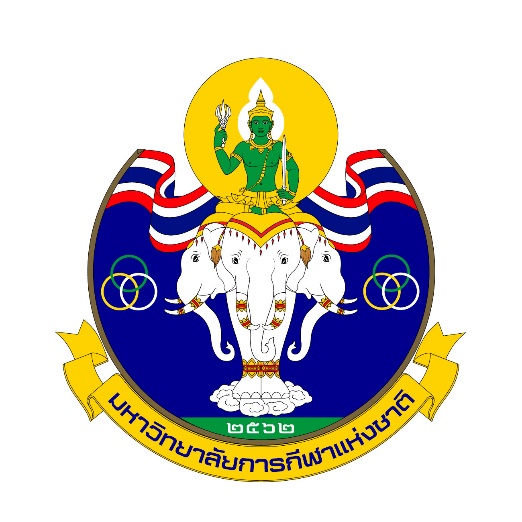 คู่มือการดำเนินงานตามมาตรฐาน ตัวบ่งชี้ และเกณฑ์การประเมิน      การประกันคุณภาพการศึกษาภายใน ระดับอุดมศึกษา (การพัฒนายุทธศาสตร์มหาวิทยาลัยการกีฬาแห่งชาติ) มาตรฐานที่ 5 การบริหารจัดการ  ตัวบ่งชี้ที่ 5.6 การพัฒนายุทธศาสตร์ของมหาวิทยาลัยมาตรฐานที่ 5 การบริหารจัดการ  		ตัวบ่งชี้ที่ 5.9 การบริหารของวิทยาเขตเพื่อสนับสนุนการดำเนินงานตามพันธกิจ มาตรฐานที่ 5 การบริหารจัดการ    		ตัวบ่งชี้ที่ 5.10 การบริหารของคณะเพื่อสนับสนุนการดำเนินงานตามพันธกิจมหาวิทยาลัยการกีฬาแห่งชาติกระทรวงการท่องเที่ยวและกีฬาคำนำตามประกาศกระทรวงศึกษาธิการ เรื่อง มาตรฐานการอุดมศึกษา พ.ศ. 2561 (5) มาตรฐานที่ 5 ด้านการบริหารจัดการ (5.2) สถาบันอุดมศึกษามีการบริหารงานตามพันธกิจและวิสัยทัศน์ของสถาบันอุดมศึกษา ตลอดจน   มีการบริหารจัดการบุคลากรและทรัพยากรการเรียนรู้เป็นไปตามหลักธรรมาภิบาล คำนึงถึงความหลากหลายและความเป็นอิสระทางวิชาการ มีประสิทธิภาพและประสิทธิผล ยืดหยุ่นคล่องตัว โปร่งใสและตรวจสอบได้ มหาวิทยาลัยการกีฬาแห่งชาติ ได้กำหนดกรอบการประกันคุณภาพการศึกษาภายใน มาตรฐานที่ 5 การบริหารจัดการ ด้านการบริหารจัดการตามหลักธรรมาภิบาล ประกอบกับข้อบังคับมหาวิทยาลัยการกีฬาแห่งชาติ ว่าด้วยระบบ หลักเกณฑ์ และวิธีการประกันคุณภาพการศึกษา พ.ศ. 2563 หมวด 4 หลักเกณฑ์และวิธีการประกันคุณภาพการศึกษาภายใน หมวด 4 ข้อ 20 วิธีการประกันคุณภาพการศึกษาภายใน ให้เป็นไปตามวงจรคุณภาพ ประกอบด้วย 4 ขั้นตอน คือ การวางแผน (Plan) การดำเนินงานและเก็บข้อมูล (Do) การประเมินคุณภาพ (Check/Study) และการเสนอแนวทางการปรับปรุง (Act)  ดังนั้น มหาวิทยาลัยจึงมีแนวทางดำเนินงานกระบวนการพัฒนายุทธศาสตร์อย่างเป็นระบบเนื่องจากมหาวิทยาลัยมีโครงสร้างการดำเนินงานที่ไม่เหมือนกับมหาวิทยาลัยอื่น โดยการดำเนินงานตามพันธกิจให้บรรลุวิสัยทัศน์จะต้องอาศัยระบบและกลไกการดำเนินงานที่ชัดเจน เพื่อเป็นเครื่องมือส่งเสริมความเข้าใจสำหรับบุคลากรในสังกัดให้มีการดำเนินงานที่สอดคล้องและเป็นไปในทิศทางเดียวกัน จึงจัดทำคู่มือการดำเนินงานฉบับนี้ขึ้น เพื่อให้บุคลากรในสังกัดมหาวิทยาลัยสามารถนำไปใช้เป็นกรอบแนวทางการดำเนินงานตามเกณฑ์ประเมินคุณภาพการศึกษาภายใน ระดับอุดมศึกษา ตั้งแต่ปีการศึกษา 2562 เป็นต้นไป ซึ่งเนื้อหาในคู่มือจะประกอบด้วย             แนวทางการดำเนินงานประกันคุณภาพการศึกษาภายใน ระดับอุดมศึกษา 3 ระดับ ได้แก่ ระดับมหาวิทยาลัย     ระดับวิทยาเขต และระดับคณะ ทั้งนี้ มหาวิทยาลัยหวังเป็นอย่างยิ่งว่าคู่มือฉบับนี้จะเป็นเครื่องมือที่มีประสิทธิภาพและเอื้อต่อการพัฒนามหาวิทยาลัยและการขับเคลื่อนระบบงานประกันคุณภาพการศึกษาภายในอย่างเข้มแข็งและยั่งยืนต่อไป 						กองนโยบายและแผน						มหาวิทยาลัยการกีฬาแห่งชาติสารบัญ												หน้ามาตรฐาน ตัวบ่งชี้ เกณฑ์การประเมิน และแนวทางการดำเนินงานประกันคุณภาพการศึกษา                ภายใน ระดับอุดมศึกษา 									1. ระดับมหาวิทยาลัย 									12. ระดับวิทยาเขต									93. ระดับคณะ										13ภาคผนวกภาคผนวก ก นิยามศัพท์										19ภาคผนวก ข ระบบและกลไกการพัฒนายุทธศาสตร์มหาวิทยาลัยการกีฬาแห่งชาติ 			20ภาคผนวก ค ระบบและกลไกการพัฒนายุทธศาสตร์ของวิทยาเขต					24ภาคผนวก ง ระบบและกลไกการพัฒนายุทธศาสตร์ของคณะ						26ภาคผนวก จ ขั้นตอนการทบทวนยุทธศาสตร์มหาวิทยาลัยการกีฬาแห่งชาติ 				28ภาคผนวก ฉ ขั้นตอนการทบทวนยุทธศาสตร์ของวิทยาเขต 						31ภาคผนวก ช ขั้นตอนการทบทวนยุทธศาสตร์ของคณะ  						34ภาคผนวก ซ แบบฟอร์มวิเคราะห์สภาพแวดล้อมภายในและภายนอก (SWOT Analysis)		37ภาคผนวก ฌ แบบฟอร์มยุทธศาสตร์ 								55ภาคผนวก ญ แบบฟอร์มแผนปฏิบัติราชการประจำปี 						76ภาคผนวก ฎ แบบฟอร์มโครงการ	  								85ภาคผนวก ฏ แบบรายงานผลการดำเนินงานโครงการ						89ภาคผนวก ฐ แบบรายงานผลการปฏิบัติงานตามแผนปฏิบัติราชการ ประจำปีงบประมาณ                  พ.ศ. ... ครั้งที่ 1 (1 ตุลาคม ... - 31 มีนาคม ...) 					91ภาคผนวก ฑ แบบรายงานผลการปฏิบัติงานตามแผนปฏิบัติราชการประจำปี ประจำปีงบประมาณ                 พ.ศ. ... ครั้งที่ 2 (1 ตุลาคม ... - 30 กันยายน ...)  	               			97มาตรฐาน ตัวบ่งชี้ เกณฑ์การประเมิน และแนวทางการดำเนินงานประกันคุณภาพการศึกษาภายใน ระดับอุดมศึกษา 1. ระดับมหาวิทยาลัยมาตรฐานที่ 5 การบริหารจัดการตัวบ่งชี้ที่ 5.6 การพัฒนายุทธศาสตร์ของมหาวิทยาลัย ชนิดตัวบ่งชี้ กระบวนการการเก็บข้อมูล ปีงบประมาณคำอธิบายตัวบ่งชี้มหาวิทยาลัยการกีฬาแห่งชาติมีวิสัยทัศน์ คือ “เป็นสถาบันการศึกษาอันดับหนึ่งด้านศาสตร์การกีฬา         ในภูมิภาคอาเซียน” และมีพันธกิจ คือ ผลิตและพัฒนาบุคลากรด้านศาสตร์การกีฬา วิจัยและพัฒนาองค์ความรู้นวัตกรรมด้านศาสตร์การกีฬา บริการทางวิชาการแก่สังคม ทะนุบำรุงศิลปวัฒนธรรม การละเล่นพื้นบ้านและ     กีฬาไทย และส่งเสริมและพัฒนานักเรียนและนักศึกษาให้มีศักยภาพด้านการกีฬาสูงสุดของแต่ละบุคคล              โดยดำเนินงานภายใต้ยุทธศาสตร์มหาวิทยาลัยการกีฬาแห่งชาติ พ.ศ.2561 – 2565 ตามแผนปฏิบัติราชการประจำปี และมีการทบทวนยุทธศาสตร์เพื่อพัฒนาและวางแผนการดำเนินงานให้บรรลุตามวิสัยทัศน์ของมหาวิทยาลัยเกณฑ์มาตรฐาน 1. มีการกำหนดนโยบายและทิศทางการพัฒนามหาวิทยาลัย2. มีระบบและกลไกการพัฒนายุทธศาสตร์ของมหาวิทยาลัย3. มีการทบทวนยุทธศาสตร์ของมหาวิทยาลัยและจัดทำแผนปฏิบัติราชการประจำปีที่สอดคล้องตามพันธกิจและวิสัยทัศน์ของมหาวิทยาลัย 4. มีการดำเนินงานตามแผนปฏิบัติราชการประจำปี5. มีการติดตามผลการดำเนินงานตามแผนปฏิบัติราชการประจำปีเสนอต่อสภามหาวิทยาลัย เพื่อพิจารณา 6. มีการนำข้อเสนอแนะของสภามหาวิทยาลัยไปปรับปรุงแก้ไขเพื่อวางแผนพัฒนายุทธศาสตร์ต่อไป   เกณฑ์การประเมิน หมายเหตุ เก็บข้อมูลตามปีงบประมาณที่ตรงกับปีการศึกษาที่รับการประเมินเกณฑ์มาตรฐานข้อที่ 1 มีการกำหนดนโยบายและทิศทางการพัฒนามหาวิทยาลัยหน่วยงานรับผิดชอบ : กองนโยบายและแผน กลุ่มนโยบายและยุทธศาสตร์ขั้นตอนการดำเนินงาน	1. ศึกษาและวิเคราะห์กฎหมาย นโยบาย และแผนพัฒนาประเทศระดับต่าง ๆ ที่เกี่ยวข้องกับมหาวิทยาลัยการกีฬาแห่งชาติ2. จัดทำ (ร่าง) ประกาศมหาวิทยาลัยการกีฬาแห่งชาติ เรื่อง นโยบายและทิศทางการพัฒนามหาวิทยาลัยการกีฬาแห่งชาติ3. นำเสนอ (ร่าง) ประกาศมหาวิทยาลัยการกีฬาแห่งชาติ เรื่อง นโยบายและทิศทางการพัฒนามหาวิทยาลัยการกีฬาแห่งชาติ ต่อที่ประชุมผู้บริหารเพื่อพิจารณา	4. ปรับปรุง แก้ไข (ร่าง) ประกาศมหาวิทยาลัยการกีฬาแห่งชาติ เรื่อง นโยบายและทิศทางการพัฒนามหาวิทยาลัยการกีฬาแห่งชาติ ตามข้อเสนอแนะของผู้บริหาร	5. เสนอผู้บริหารลงนามในประกาศมหาวิทยาลัยการกีฬาแห่งชาติ เรื่อง นโยบายและทิศทางการพัฒนามหาวิทยาลัยการกีฬาแห่งชาติ 6. แจ้งและเผยแพร่ประกาศมหาวิทยาลัยการกีฬาแห่งชาติ เรื่อง นโยบายและทิศทางการพัฒนามหาวิทยาลัยการกีฬาแห่งชาติไปยังหน่วยงานในสังกัดเครื่องมือ 	-ไม่มี-เอกสารอ้างอิง 1. ประกาศมหาวิทยาลัยการกีฬาแห่งชาติ เรื่อง นโยบายและทิศทางการพัฒนามหาวิทยาลัยการกีฬาแห่งชาติ2. หนังสือแจ้งเวียนประกาศมหาวิทยาลัยการกีฬาแห่งชาติ เรื่อง นโยบายและทิศทางการพัฒนามหาวิทยาลัยการกีฬาแห่งชาติ3. รูปหน้าเว็บไซต์แสดงการเผยแพร่ข้อมูลประกาศมหาวิทยาลัยการกีฬาแห่งชาติ เรื่อง นโยบายและ      ทิศทางการพัฒนามหาวิทยาลัยการกีฬาแห่งชาติเกณฑ์มาตรฐานข้อที่ 2 มีระบบและกลไกการพัฒนายุทธศาสตร์ของมหาวิทยาลัยหน่วยงานรับผิดชอบ : กองนโยบายและแผน กลุ่มนโยบายและยุทธศาสตร์ขั้นตอนการดำเนินงาน1. จัดทำคำสั่งแต่งตั้งคณะกรรมการทบทวนยุทธศาสตร์2. ประชุมคณะกรรมการฯ จัดทำระบบและกลไกการพัฒนายุทธศาสตร์ของมหาวิทยาลัย เครื่องมือ 	-ไม่มี- เอกสารอ้างอิง 1. คำสั่งแต่งตั้งคณะกรรมการทบทวนยุทธศาสตร์2. หนังสือเชิญประชุมคณะกรรมการฯ    3. วาระการประชุมคณะกรรมการฯ    4. รายงานการประชุมคณะกรรมการฯ   5. ระบบและกลไกการพัฒนายุทธศาสตร์ของมหาวิทยาลัยการกีฬาแห่งชาติเกณฑ์มาตรฐานข้อที่ 3 มีการทบทวนยุทธศาสตร์ของมหาวิทยาลัยและจัดทำแผนปฏิบัติราชการประจำปีที่สอดคล้องตามพันธกิจและวิสัยทัศน์ของมหาวิทยาลัย หน่วยงานรับผิดชอบ : กองนโยบายและแผน กลุ่มนโยบายและยุทธศาสตร์ และกลุ่มแผนและงบประมาณขั้นตอนการดำเนินงาน1. การทบทวนยุทธศาสตร์1.1 ประชุมคณะกรรมการฯ ดำเนินการวิเคราะห์สภาพแวดล้อมภายในและภายนอก (SWOT Analysis)1.2 ประชุมคณะกรรมการฯ ทบทวนยุทธศาสตร์  	1.3 นำเสนอยุทธศาสตร์ฯ ต่อสภามหาวิทยาลัย เพื่อพิจารณา	1.4 เผยแพร่ยุทธศาสตร์ฯ 1.5 ประชุมผู้บริหารเพื่อถ่ายทอดเป้าหมาย ตัวชี้วัดและแนวทางการดำเนินงานไปสู่การปฏิบัติให้เป็นไปใน       ทิศทางเดียวกัน2. การจัดทำแผนปฏิบัติราชการประจำปี2.1 จัดทำคำสั่งแต่งตั้งคณะกรรมการจัดทำแผนปฏิบัติราชการประจำปี	2.2 ประชุมคณะกรรมการฯ จัดทำแผนปฏิบัติราชการประจำปี 2.3 นำเสนอแผนปฏิบัติราชการประจำปีต่อสภามหาวิทยาลัย เพื่อพิจารณา2.4 เผยแพร่แผนปฏิบัติราชการประจำปีเครื่องมือ เอกสารอ้างอิง1. การทบทวนยุทธศาสตร์1.1 คำสั่งแต่งตั้งคณะกรรมการทบทวนยุทธศาสตร์1.2 ผลการวิเคราะห์สภาพแวดล้อมภายในและภายนอก (SWOT Analysis)1.3 หนังสือเชิญประชุมคณะกรรมการฯ    1.4 วาระการประชุมคณะกรรมการฯ    1.5 รายงานการประชุมคณะกรรมการฯ   1.6 สรุปมติการประชุมสภามหาวิทยาลัยที่มีมติเห็นชอบยุทธศาสตร์มหาวิทยาลัย1.7 ยุทธศาสตร์มหาวิทยาลัยการกีฬาแห่งชาติ (ฉบับทบทวน) 1.8 แผ่นซีดีไฟล์ข้อมูลยุทธศาสตร์มหาวิทยาลัยการกีฬาแห่งชาติ (ฉบับทบทวน) 	1.9 รูปภาพหน้าเว็บไซต์แสดงการเผยแพร่ข้อมูลยุทธศาสตร์มหาวิทยาลัยการกีฬาแห่งชาติ 1.10 วาระการประชุมผู้บริหารที่มีการถ่ายทอดเป้าหมาย ตัวชี้วัดและแนวทางการดำเนินงาน  1.11 รายงานการประชุมผู้บริหารที่มีการถ่ายทอดเป้าหมาย ตัวชี้วัดและแนวทางการดำเนินงาน   2. การจัดทำแผนปฏิบัติราชการประจำปี2.1 คำสั่งแต่งตั้งคณะกรรมการจัดทำแผนปฏิบัติราชการประจำปี2.2 หนังสือเชิญประชุมคณะกรรมการฯ 2.3 วาระการประชุมคณะกรรมการฯ    2.4 รายงานการประชุมคณะกรรมการฯ2.5 สรุปมติการประชุมสภามหาวิทยาลัยที่มีมติเห็นชอบแผนปฏิบัติราชการประจำปี2.6 แผนปฏิบัติราชการประจำปี	2.7 รูปภาพหน้าเว็บไซต์แสดงการเผยแพร่ข้อมูลแผนปฏิบัติราชการประจำปีเกณฑ์มาตรฐานข้อที่ 4 มีการดำเนินงานตามแผนปฏิบัติราชการประจำปีหน่วยงานรับผิดชอบ : กองนโยบายและแผน กลุ่มแผนและงบประมาณขั้นตอนการดำเนินงานผู้รับผิดชอบดำเนินโครงการตามแผนปฏิบัติราชการประจำปีและรายงานผลการดำเนินงานหลังเสร็จสิ้นโครงการเครื่องมือ เอกสารอ้างอิง 1. สำเนาโครงการที่ได้รับการอนุมัติ	2. รายงานผลการดำเนินงานโครงการเกณฑ์มาตรฐานข้อที่ 5 มีการติดตามผลการดำเนินงานตามแผนปฏิบัติราชการประจำปี เสนอต่อ                  สภามหาวิทยาลัย เพื่อพิจารณา หน่วยงานรับผิดชอบ : กองนโยบายและแผน กลุ่มนโยบายและยุทธศาสตร์ และกลุ่มแผนและงบประมาณขั้นตอนการดำเนินงานกองนโยบายและแผน ติดตามและจัดทำรายงานผลการดำเนินงานเสนอต่ออธิการบดี และสภามหาวิทยาลัย เพื่อพิจารณาปีละ 2 ครั้ง คือ ครั้งที่ 1 (1 ตุลาคม ... – 31 มีนาคม ...) และครั้งที่ 2 (1 ตุลาคม ... – 30 กันยายน ...) เครื่องมือ  เอกสารอ้างอิง 	1. รายงานผลการปฏิบัติงานตามแผนปฏิบัติราชการ ประจำปีงบประมาณ พ.ศ. ... ครั้งที่ 1 (1 ตุลาคม ... – 31 มีนาคม ...)2. รายงานผลการปฏิบัติงานตามแผนปฏิบัติราชการ ประจำปีงบประมาณ พ.ศ. ... ครั้งที่ 2                    (1 ตุลาคม ... – 30 กันยายน ...)3. สรุปมติการประชุมสภามหาวิทยาลัยที่มีการรายงานผลการปฏิบัติงานตามแผนปฏิบัติราชการ ประจำปีงบประมาณ พ.ศ. ... ครั้งที่ 1 (1 ตุลาคม ... – 31 มีนาคม ...) 4. สรุปมติการประชุมสภามหาวิทยาลัยที่มีการรายงานผลการปฏิบัติงานตามแผนปฏิบัติราชการ ประจำปีงบประมาณ พ.ศ. ... ครั้งที่ 2 (1 ตุลาคม ... – 30 กันยายน ...)5. รายงานการประชุมสภามหาวิทยาลัยที่มีการรายงานผลการปฏิบัติงานตามแผนปฏิบัติราชการ ประจำปีงบประมาณ พ.ศ. ... ครั้งที่ 1 (1 ตุลาคม ... – 31 มีนาคม ...)6. รายงานการประชุมสภามหาวิทยาลัยที่มีการรายงานผลการปฏิบัติงานตามแผนปฏิบัติราชการ ประจำปีงบประมาณ พ.ศ. ... ครั้งที่ 2 (1 ตุลาคม ... – 30 กันยายน ...)เกณฑ์มาตรฐานข้อที่ 6 มีการนำข้อเสนอแนะของสภามหาวิทยาลัยไปปรับปรุงแก้ไขเพื่อวางแผนพัฒนายุทธศาสตร์ต่อไป   หน่วยงานรับผิดชอบ : กองนโยบายและแผน กลุ่มนโยบายและยุทธศาสตร์ขั้นตอนการดำเนินงาน1. จัดทำคำสั่งแต่งตั้งคณะกรรมการทบทวนยุทธศาสตร์ 2. ประชุมคณะกรรมการฯ ทบทวนยุทธศาสตร์โดยนำข้อเสนอแนะของสภามหาวิทยาลัยไปปรับปรุงแก้ไขเพื่อวางแผนพัฒนายุทธศาสตร์ เครื่องมือ 	-ไม่มี-เอกสารอ้างอิง 1. รายงานการประชุมสภามหาวิทยาลัยที่มีข้อเสนอแนะต่อรายงานผลการดำเนินงานตามแผนปฏิบัติราชการประจำปีและยุทธศาสตร์2. คำสั่งแต่งตั้งคณะกรรมการทบทวนยุทธศาสตร์3. หนังสือเชิญประชุมคณะกรรมการฯ  4. วาระการประชุมคณะกรรมการฯ5. รายงานการประชุมคณะกรรมการฯ6. สรุปมติการประชุมคณะกรรมการฯ2. ระดับวิทยาเขตมาตรฐานที่ 5 	การบริหารจัดการตัวบ่งชี้ที่ 5.9 	การบริหารของวิทยาเขตเพื่อสนับสนุนการดำเนินงานตามพันธกิจชนิดตัวบ่งชี้	กระบวนการปีการเก็บข้อมูล	ปีงบประมาณคำอธิบายตัวบ่งชี้พันธกิจของมหาวิทยาลัยการกีฬาแห่งชาติ คือ ผลิตและพัฒนาบุคลากรด้านศาสตร์การกีฬา วิจัยและพัฒนาองค์ความรู้ นวัตกรรมด้านศาสตร์การกีฬา บริการวิชาการแก่สังคม ทะนุบำรุงศิลปวัฒนธรรม การละเล่นพื้นบ้านและกีฬาไทย ส่งเสริมและพัฒนานักเรียนและนักศึกษาให้มีศักยภาพด้านกีฬาสูงสุดของแต่ละบุคคล ดังนั้น วิทยาเขตจึงต้องกำหนดยุทธศาสตร์ให้สอดคล้องกับพันธกิจของมหาวิทยาลัย รวมทั้งให้มีการวิเคราะห์ต้นทุนต่อหน่วยในแต่ละหลักสูตร การบริหารความเสี่ยง และการจัดการความรู้ รวมถึงมีการประเมินการปฏิบัติงานของหัวหน้า          ส่วนราชการและผู้ปฏิบัติงานในมหาวิทยาลัยของวิทยาเขต เพื่อสนับสนุนการดำเนินงานของมหาวิทยาลัยให้บรรลุเป้าหมายที่กำหนดไว้เกณฑ์มาตรฐาน1. มีการทบทวนยุทธศาสตร์ของวิทยาเขตและจัดทำแผนปฏิบัติราชการประจำปีที่สอดคล้องตาม    พันธกิจและวิสัยทัศน์ของวิทยาเขต2. ....................................................................................................................................................................3. ....................................................................................................................................................................4. ....................................................................................................................................................................5. ....................................................................................................................................................................เกณฑ์การประเมิน เกณฑ์มาตรฐาน ข้อที่ 1 มีการทบทวนยุทธศาสตร์ของวิทยาเขตและจัดทำแผนปฏิบัติราชการประจำปีที่                                     สอดคล้องตามพันธกิจและวิสัยทัศน์ของวิทยาเขตหน่วยงานที่รับผิดชอบ/ผู้รับผิดชอบ กลุ่มนโยบายและแผน/หัวหน้างานแผนและงบประมาณขั้นตอนการดำเนินงาน1. จัดทำคำสั่งแต่งตั้งคณะกรรมการทบทวนยุทธศาสตร์2. ประชุมคณะกรรมการฯ จัดทำระบบและกลไกการพัฒนายุทธศาสตร์ของวิทยาเขต 3. ทบทวนยุทธศาสตร์ของวิทยาเขตและจัดทำแผนปฏิบัติราชการประจำปีที่สอดคล้องตามพันธกิจและวิสัยทัศน์           ของวิทยาเขต3.1 การทบทวนยุทธศาสตร์1) ประชุมคณะกรรมการฯ ดำเนินการวิเคราะห์สภาพแวดล้อมภายในและภายนอก (SWOT Analysis)2) ประชุมคณะกรรมการฯ ทบทวนยุทธศาสตร์  		3) นำเสนอยุทธศาสตร์ฯ ต่อคณะกรรมการวิทยาเขต เพื่อพิจารณา		4) เผยแพร่ยุทธศาสตร์ฯ 5) ประชุมบุคลากรเพื่อถ่ายทอดเป้าหมาย ตัวชี้วัดและแนวทางการดำเนินงานไปสู่การปฏิบัติให้เป็นไปในทิศทางเดียวกัน3.2 การจัดทำแผนปฏิบัติราชการประจำปี1) จัดทำคำสั่งแต่งตั้งคณะกรรมการจัดทำแผนปฏิบัติราชการประจำปี		2) ประชุมคณะกรรมการฯ จัดทำแผนปฏิบัติราชการประจำปี 3) นำเสนอแผนปฏิบัติราชการประจำปีต่อคณะกรรมการวิทยาเขต เพื่อพิจารณา4) เผยแพร่แผนปฏิบัติราชการประจำปี4. ดำเนินงานตามแผนปฏิบัติราชการประจำปีผู้รับผิดชอบดำเนินโครงการตามแผนปฏิบัติราชการประจำปีและรายงานผลการดำเนินงานหลังเสร็จสิ้นโครงการ5. ติดตามผลการดำเนินงานตามแผนปฏิบัติราชการประจำปี เสนอต่อคณะกรรมการวิทยาเขต เพื่อพิจารณา กลุ่มนโยบายและแผน ติดตามและจัดทำรายงานผลการดำเนินงานเสนอต่อรองอธิการบดี และคณะกรรมการวิทยาเขต เพื่อพิจารณาปีละ 2 ครั้ง คือ ครั้งที่ 1 (1 ตุลาคม ... – 31 มีนาคม ...) และครั้งที่ 2          (1 ตุลาคม ... – 30 กันยายน ...) 6. นำข้อเสนอแนะของคณะกรรมการวิทยาเขตไปปรับปรุงแก้ไขเพื่อวางแผนพัฒนายุทธศาสตร์ต่อไป   1) จัดทำคำสั่งแต่งตั้งคณะกรรมการทบทวนยุทธศาสตร์ 2) ประชุมคณะกรรมการฯ ทบทวนยุทธศาสตร์โดยนำข้อเสนอแนะของคณะกรรมการวิทยาเขตไปปรับปรุงแก้ไขเพื่อวางแผนพัฒนายุทธศาสตร์เครื่องมือ เอกสารอ้างอิง 1. ประกาศมหาวิทยาลัยการกีฬาแห่งชาติ เรื่อง นโยบายและทิศทางการพัฒนามหาวิทยาลัยการกีฬาแห่งชาติ2. ยุทธศาสตร์มหาวิทยาลัยการกีฬาแห่งชาติ (ฉบับทบทวน)3. ประกาศมหาวิทยาลัยการกีฬาแห่งชาติ วิทยาเขต... เรื่อง นโยบายและทิศทางการพัฒนาวิทยาเขต4. การประชุมคณะกรรมการฯ จัดทำระบบและกลไกการพัฒนายุทธศาสตร์ของวิทยาเขต1) คำสั่งแต่งตั้งคณะกรรมการทบทวนยุทธศาสตร์2) หนังสือเชิญประชุมคณะกรรมการฯ    3) วาระการประชุมคณะกรรมการฯ    4) รายงานการประชุมคณะกรรมการฯ   5) ระบบและกลไกการพัฒนายุทธศาสตร์ของวิทยาเขต5. การทบทวนยุทธศาสตร์ของวิทยาเขตและจัดทำแผนปฏิบัติราชการประจำปีที่สอดคล้องตามพันธกิจและวิสัยทัศน์           ของวิทยาเขต5.1 การทบทวนยุทธศาสตร์1) คำสั่งแต่งตั้งคณะกรรมการทบทวนยุทธศาสตร์2) ผลการวิเคราะห์สภาพแวดล้อมภายในและภายนอก (SWOT Analysis)3) หนังสือเชิญประชุมคณะกรรมการฯ    4) วาระการประชุมคณะกรรมการฯ    5) รายงานการประชุมคณะกรรมการฯ   6) สรุปมติการประชุมคณะกรรมการวิทยาเขตที่มีมติเห็นชอบยุทธศาสตร์วิทยาเขต (ฉบับทบทวน)7) ยุทธศาสตร์วิทยาเขต (ฉบับทบทวน) 8) แผ่นซีดีไฟล์ข้อมูลยุทธศาสตร์วิทยาเขต (ฉบับทบทวน) 		9) รูปภาพหน้าเว็บไซต์แสดงการเผยแพร่ข้อมูลยุทธศาสตร์วิทยาเขต (ฉบับทบทวน)10) วาระการประชุมบุคลากรที่มีการถ่ายทอดเป้าหมาย ตัวชี้วัดและแนวทางการดำเนินงาน  11) รายงานการประชุมบุคลากรที่มีการถ่ายทอดเป้าหมาย ตัวชี้วัดและแนวทางการดำเนินงาน   5.2 การจัดทำแผนปฏิบัติราชการประจำปี1) คำสั่งแต่งตั้งคณะกรรมการจัดทำแผนปฏิบัติราชการประจำปี2) หนังสือเชิญประชุมคณะกรรมการฯ 3) วาระการประชุมคณะกรรมการฯ    4) รายงานการประชุมคณะกรรมการฯ5) สรุปมติการประชุมคณะกรรมการวิทยาเขตที่มีมติเห็นชอบแผนปฏิบัติราชการประจำปี6) แผนปฏิบัติราชการประจำปี		7) รูปภาพหน้าเว็บไซต์แสดงการเผยแพร่ข้อมูลแผนปฏิบัติราชการประจำปี6. การดำเนินงานตามแผนปฏิบัติราชการประจำปี1) สำเนาโครงการที่ได้รับการอนุมัติ2) รายงานผลการดำเนินงานโครงการ7. การติดตามผลการดำเนินงานตามแผนปฏิบัติราชการประจำปี เสนอต่อคณะกรรมการวิทยาเขต เพื่อพิจารณา 1) รายงานผลการปฏิบัติงานตามแผนปฏิบัติราชการ ประจำปีงบประมาณ พ.ศ. ... ครั้งที่ 1 (1 ตุลาคม ... – 31 มีนาคม ...)2) รายงานผลการปฏิบัติงานตามแผนปฏิบัติราชการ ประจำปีงบประมาณ พ.ศ. ... ครั้งที่ 2                    (1 ตุลาคม ... – 30 กันยายน ...)3) สรุปมติการประชุมคณะกรรมการวิทยาเขตที่มีการรายงานผลการปฏิบัติงานตามแผนปฏิบัติราชการ ประจำปีงบประมาณ พ.ศ. ... ครั้งที่ 1 (1 ตุลาคม ... – 31 มีนาคม ...) 4) สรุปมติการประชุมคณะกรรมการวิทยาเขตที่มีการรายงานผลการปฏิบัติงานตามแผนปฏิบัติราชการ ประจำปีงบประมาณ พ.ศ. ... ครั้งที่ 2 (1 ตุลาคม ... – 30 กันยายน ...)5) รายงานการประชุมคณะกรรมการวิทยาเขตที่มีการรายงานผลการปฏิบัติงานตามแผนปฏิบัติราชการ ประจำปีงบประมาณ พ.ศ. ... ครั้งที่ 1 (1 ตุลาคม ... – 31 มีนาคม ...)6) รายงานการประชุมคณะกรรมการวิทยาเขตที่มีการรายงานผลการปฏิบัติงานตามแผนปฏิบัติราชการ ประจำปีงบประมาณ พ.ศ. ... ครั้งที่ 2 (1 ตุลาคม ... – 30 กันยายน ...)8. การนำข้อเสนอแนะของคณะกรรมการวิทยาเขตไปปรับปรุงแก้ไขเพื่อวางแผนพัฒนายุทธศาสตร์ต่อไป   1) รายงานการประชุมคณะกรรมการวิทยาเขตที่มีข้อเสนอแนะต่อรายงานผลการดำเนินงานตามแผนปฏิบัติราชการประจำปีและยุทธศาสตร์2) คำสั่งแต่งตั้งคณะกรรมการทบทวนยุทธศาสตร์3) หนังสือเชิญประชุมคณะกรรมการฯ  4) วาระการประชุมคณะกรรมการฯ5) รายงานการประชุมคณะกรรมการฯ6) สรุปมติการประชุมคณะกรรมการฯ3. ระดับคณะมาตรฐานที่ 5 	การบริหารจัดการตัวบ่งชี้ที่ 5.10 	การบริหารของคณะเพื่อสนับสนุนการดำเนินงานตามพันธกิจชนิดตัวบ่งชี้	กระบวนการปีการเก็บข้อมูล	ปีงบประมาณคำอธิบายตัวบ่งชี้พันธกิจของมหาวิทยาลัยการกีฬาแห่งชาติ คือ ผลิตและพัฒนาบุคลากรด้านศาสตร์การกีฬา วิจัยและพัฒนาองค์ความรู้ นวัตกรรมด้านศาสตร์การกีฬา บริการวิชาการแก่สังคม ทะนุบำรุงศิลปวัฒนธรรม การละเล่นพื้นบ้านและกีฬาไทย ส่งเสริมและพัฒนานักเรียนและนักศึกษาให้มีศักยภาพด้านกีฬาสูงสุดของแต่ละบุคคล ดังนั้นคณะ      จึงต้องกำหนดยุทธศาสตร์ให้สอดคล้องกับพันธกิจของมหาวิทยาลัย รวมทั้งให้มีการวิเคราะห์ต้นทุนต่อหน่วย         ในแต่ละหลักสูตร การบริหารความเสี่ยง และการจัดการความรู้ เพื่อสนับสนุนการดำเนินงานของมหาวิทยาลัยให้บรรลุเป้าหมายที่กำหนดไว้เกณฑ์มาตรฐาน1. มีการทบทวนยุทธศาสตร์ของคณะและจัดทำแผนปฏิบัติราชการประจำปีที่สอดคล้องตามพันธกิจและวิสัยทัศน์ของคณะ2. ....................................................................................................................................................................3. ....................................................................................................................................................................4. ....................................................................................................................................................................5. ....................................................................................................................................................................เกณฑ์การประเมิน เกณฑ์มาตรฐานข้อที่ 1 มีการทบทวนยุทธศาสตร์ของคณะและจัดทำแผนปฏิบัติราชการประจำปีที่สอดคล้องตามพันธกิจและวิสัยทัศน์ของคณะหน่วยงานที่รับผิดชอบ/ผู้รับผิดชอบ งานแผนและงบประมาณ/หัวหน้างานแผนและงบประมาณขั้นตอนการดำเนินงาน1. จัดทำคำสั่งแต่งตั้งคณะกรรมการทบทวนยุทธศาสตร์2. ประชุมคณะกรรมการฯ จัดทำระบบและกลไกการพัฒนายุทธศาสตร์ของคณะ 3. ทบทวนยุทธศาสตร์ของคณะและจัดทำแผนปฏิบัติราชการประจำปีที่สอดคล้องตามพันธกิจและวิสัยทัศน์           ของคณะ3.1 การทบทวนยุทธศาสตร์1) ประชุมคณะกรรมการฯ ดำเนินการวิเคราะห์สภาพแวดล้อมภายในและภายนอก (SWOT Analysis)2) ประชุมคณะกรรมการฯ ทบทวนยุทธศาสตร์  		3) นำเสนอยุทธศาสตร์ฯ ต่อคณะกรรมการวิทยาเขต เพื่อพิจารณา		4) เผยแพร่ยุทธศาสตร์ฯ 5) ประชุมบุคลากรเพื่อถ่ายทอดเป้าหมาย ตัวชี้วัดและแนวทางการดำเนินงานไปสู่การปฏิบัติให้เป็นไปในทิศทางเดียวกัน3.2 การจัดทำแผนปฏิบัติราชการประจำปี1) จัดทำคำสั่งแต่งตั้งคณะกรรมการจัดทำแผนปฏิบัติราชการประจำปี		2) ประชุมคณะกรรมการฯ จัดทำแผนปฏิบัติราชการประจำปี 3) นำเสนอแผนปฏิบัติราชการประจำปีต่อคณะกรรมการวิทยาเขต เพื่อพิจารณา4) เผยแพร่แผนปฏิบัติราชการประจำปี4. ดำเนินงานตามแผนปฏิบัติราชการประจำปีผู้รับผิดชอบดำเนินโครงการตามแผนปฏิบัติราชการประจำปีและรายงานผลการดำเนินงานหลังเสร็จสิ้นโครงการ5. ติดตามผลการดำเนินงานตามแผนปฏิบัติราชการประจำปี เสนอต่อคณะกรรมการวิทยาเขต เพื่อพิจารณา กลุ่มบริหารทั่วไป (งานแผนและงบประมาณ) ติดตามและจัดทำรายงานผลการดำเนินงานเสนอต่อ         รองอธิการบดี และคณะกรรมการวิทยาเขต เพื่อพิจารณาปีละ 2 ครั้ง คือ ครั้งที่ 1 (1 ตุลาคม ... – 31 มีนาคม ...) และครั้งที่ 2 (1 ตุลาคม ... – 30 กันยายน ...) 6. นำข้อเสนอแนะของคณะกรรมการวิทยาเขตไปปรับปรุงแก้ไขเพื่อวางแผนพัฒนายุทธศาสตร์ต่อไป   1) จัดทำคำสั่งแต่งตั้งคณะกรรมการทบทวนยุทธศาสตร์ 2) ประชุมคณะกรรมการฯ ทบทวนยุทธศาสตร์โดยนำข้อเสนอแนะของคณะกรรมการวิทยาเขตไปปรับปรุงแก้ไขเพื่อวางแผนพัฒนายุทธศาสตร์เครื่องมือ เอกสารอ้างอิง 1. ประกาศมหาวิทยาลัยการกีฬาแห่งชาติ เรื่อง นโยบายและทิศทางการพัฒนามหาวิทยาลัยการกีฬาแห่งชาติ2. ยุทธศาสตร์มหาวิทยาลัยการกีฬาแห่งชาติ (ฉบับทบทวน) 3. ประกาศมหาวิทยาลัยการกีฬาแห่งชาติ วิทยาเขต... เรื่อง นโยบายและทิศทางการพัฒนาวิทยาเขต4. ยุทธศาสตร์วิทยาเขต (ฉบับทบทวน) 5. ประกาศมหาวิทยาลัยการกีฬาแห่งชาติ คณะ... เรื่อง นโยบายและทิศทางการพัฒนาคณะ6. ยุทธศาสตร์คณะ (ฉบับทบทวน) 7. การประชุมคณะกรรมการฯ จัดทำระบบและกลไกการพัฒนายุทธศาสตร์ของคณะ1) คำสั่งแต่งตั้งคณะกรรมการทบทวนยุทธศาสตร์2) หนังสือเชิญประชุมคณะกรรมการฯ    3) วาระการประชุมคณะกรรมการฯ    4) รายงานการประชุมคณะกรรมการฯ   5) ระบบและกลไกการพัฒนายุทธศาสตร์ของคณะ8. การทบทวนยุทธศาสตร์ของคณะและจัดทำแผนปฏิบัติราชการประจำปีที่สอดคล้องตามพันธกิจและวิสัยทัศน์           ของคณะ8.1 การทบทวนยุทธศาสตร์1) คำสั่งแต่งตั้งคณะกรรมการทบทวนยุทธศาสตร์2) ผลการวิเคราะห์สภาพแวดล้อมภายในและภายนอก (SWOT Analysis)3) หนังสือเชิญประชุมคณะกรรมการฯ    4) วาระการประชุมคณะกรรมการฯ    5) รายงานการประชุมคณะกรรมการฯ   6) สรุปมติการประชุมคณะกรรมการวิทยาเขตที่มีมติเห็นชอบยุทธศาสตร์คณะ (ฉบับทบทวน)7) ยุทธศาสตร์คณะ (ฉบับทบทวน) 8) แผ่นซีดีไฟล์ข้อมูลยุทธศาสตร์คณะ (ฉบับทบทวน) 		9) รูปภาพหน้าเว็บไซต์แสดงการเผยแพร่ข้อมูลยุทธศาสตร์คณะ (ฉบับทบทวน)10) วาระการประชุมบุคลากรที่มีการถ่ายทอดเป้าหมาย ตัวชี้วัดและแนวทางการดำเนินงาน  11) รายงานการประชุมบุคลากรที่มีการถ่ายทอดเป้าหมาย ตัวชี้วัดและแนวทางการดำเนินงาน   8.2 การจัดทำแผนปฏิบัติราชการประจำปี1) คำสั่งแต่งตั้งคณะกรรมการจัดทำแผนปฏิบัติราชการประจำปี2) หนังสือเชิญประชุมคณะกรรมการฯ 3) วาระการประชุมคณะกรรมการฯ    4) รายงานการประชุมคณะกรรมการฯ5) สรุปมติการประชุมคณะกรรมการวิทยาเขตที่มีมติเห็นชอบแผนปฏิบัติราชการประจำปี6) แผนปฏิบัติราชการประจำปี		7) รูปภาพหน้าเว็บไซต์แสดงการเผยแพร่ข้อมูลแผนปฏิบัติราชการประจำปี9. การดำเนินงานตามแผนปฏิบัติราชการประจำปี1) สำเนาโครงการที่ได้รับการอนุมัติ2) รายงานผลการดำเนินงานโครงการ10. การติดตามผลการดำเนินงานตามแผนปฏิบัติราชการประจำปี เสนอต่อคณะกรรมการวิทยาเขต เพื่อพิจารณา 1) รายงานผลการปฏิบัติงานตามแผนปฏิบัติราชการ ประจำปีงบประมาณ พ.ศ. ... ครั้งที่ 1 (1 ตุลาคม ... – 31 มีนาคม ...)2) รายงานผลการปฏิบัติงานตามแผนปฏิบัติราชการ ประจำปีงบประมาณ พ.ศ. ... ครั้งที่ 2                    (1 ตุลาคม ... – 30 กันยายน ...)3) สรุปมติการประชุมคณะกรรมการวิทยาเขตที่มีการรายงานผลการปฏิบัติงานตามแผนปฏิบัติราชการ ประจำปีงบประมาณ พ.ศ. ... ครั้งที่ 1 (1 ตุลาคม ... – 31 มีนาคม ...) 4) สรุปมติการประชุมคณะกรรมการวิทยาเขตที่มีการรายงานผลการปฏิบัติงานตามแผนปฏิบัติราชการ ประจำปีงบประมาณ พ.ศ. ... ครั้งที่ 2 (1 ตุลาคม ... – 30 กันยายน ...)5) รายงานการประชุมคณะกรรมการวิทยาเขตที่มีการรายงานผลการปฏิบัติงานตามแผนปฏิบัติราชการ ประจำปีงบประมาณ พ.ศ. ... ครั้งที่ 1 (1 ตุลาคม ... – 31 มีนาคม ...)6) รายงานการประชุมคณะกรรมการวิทยาเขตที่มีการรายงานผลการปฏิบัติงานตามแผนปฏิบัติราชการ ประจำปีงบประมาณ พ.ศ. ... ครั้งที่ 2 (1 ตุลาคม ... – 30 กันยายน ...)11. การนำข้อเสนอแนะของคณะกรรมการวิทยาเขตไปปรับปรุงแก้ไขเพื่อวางแผนพัฒนายุทธศาสตร์ต่อไป   1) รายงานการประชุมคณะกรรมการวิทยาเขตที่มีข้อเสนอแนะต่อรายงานผลการดำเนินงานตามแผนปฏิบัติราชการประจำปีและยุทธศาสตร์2) คำสั่งแต่งตั้งคณะกรรมการทบทวนยุทธศาสตร์3) หนังสือเชิญประชุมคณะกรรมการฯ  4) วาระการประชุมคณะกรรมการฯ5) รายงานการประชุมคณะกรรมการฯ6) สรุปมติการประชุมคณะกรรมการฯภาคผนวกภาคผนวก ก นิยมศัพท์	ระบบ หมายถึง ขั้นตอนการปฏิบัติงานที่มีการกำหนดอย่างชัดเจนว่าต้องทำอะไรบ้างเพื่อให้ได้ผลออกมาตามที่ต้องการ ขั้นตอนการปฏิบัติงานจะต้องปรากฏให้ทราบโดยทั่วกันไม่ว่าจะอยู่ในรูปของเอกสารหรือสื่ออิเล็กทรอนิกส์หรือโดยวิธีการอื่น ๆ องค์ประกอบของระบบ ประกอบด้วย ปัจจัยนำเข้า กระบวนการ ผลผลิต และข้อมูลป้อนกลับซึ่งมีความสัมพันธ์เชื่อมโยงกัน	กลไก หมายถึง สิ่งที่ทำให้ระบบมีการขับเคลื่อนหรือดำเนินอยู่ได้ โดยมีการจัดสรรทรัพยากร มีการจัดองค์การ หน่วยงาน หรือกลุ่มบุคคลเป็นผู้ดำเนินงาน	ยุทธศาสตร์ หมายถึง แผนระยะยาวของมหาวิทยาลัย โดยทั่วไปมักใช้เวลา 5 ปี เป็นแผนที่กำหนด          ทิศทางการพัฒนาของมหาวิทยาลัย ยุทธศาสตร์ประกอบไปด้วยวิสัยทัศน์ พันธกิจ ประเด็นยุทธศาสตร์ เป้าประสงค์   และกลยุทธ์ต่าง ๆ ซึ่งควรคลอบคลุมทุกภารกิจของมหาวิทยาลัย โดยมีการกำหนดตัวชี้วัดความสำเร็จของแต่ละ     กลยุทธ์และค่าเป้าหมายของตัวชี้วัด เพื่อสะท้อนความสำเร็จของการดำเนินงาน และมหาวิทยาลัยนำยุทธศาสตร์มาจัดทำแผนปฏิบัติราชการประจำปี	แผนปฏิบัติราชการประจำปี  หมายถึง แผนระยะสั้นที่มีระยะเวลาในการดำเนินงาน ภายใน 1 ปี เป็นแผนที่ถ่ายทอดยุทธศาสตร์ลงสู่การปฏิบัติ เพื่อให้เกิดการดำเนินงานจริงตามกลยุทธ์ ประกอบด้วยโครงการหรือกิจกรรมต่าง ๆ ที่จะต้องดำเนินการในปีนั้น ๆ เพื่อให้บรรลุเป้าหมายตามยุทธศาสตร์ ตัวชี้วัดความสำเร็จของโครงการหรือกิจกรรม ค่าเป้าหมายของตัวชี้วัดเหล่านั้น รวมทั้งมีการระบุผู้รับผิดชอบหลัก งบประมาณในการดำเนินการ รายละเอียดและทรัพยากรที่ต้องใช้ในการดำเนินโครงการที่ชัดเจนภาคผนวก ข ระบบและกลไกการพัฒนายุทธศาสตร์ของมหาวิทยาลัยการกีฬาแห่งชาติ ขั้นตอนที่ 1 การวางแผนการดำเนินงาน (Plan) 							      ①②-⑩      ①-⑩           ①-⑩ขั้นตอนที่ 2 การดำเนินงาน (Do)  	⑪ขั้นตอนที่ 3 การติดตามผลการดำเนินงาน (Check) ⑫ขั้นตอนที่ 4 การนำข้อเสนอแนะไปปรับปรุงการดำเนินงาน (Action) ⑬ แนวทางการพัฒนายุทธศาสตร์ของมหาวิทยาลัยการกีฬาแห่งชาติภาคผนวก ค ระบบและกลไกการพัฒนายุทธศาสตร์ของวิทยาเขตขั้นตอนที่ 1 การวางแผนการดำเนินงาน (Plan) ① - ⑩ขั้นตอนที่ 2 การดำเนินงาน (Do)  ⑪ขั้นตอนที่ 3 การติดตามผลการดำเนินงาน (Check) ⑫ขั้นตอนที่ 4 การนำข้อเสนอแนะไปปรับปรุงการดำเนินงาน (Action) ⑬ แนวทางการพัฒนายุทธศาสตร์ของวิทยาเขตภาคผนวก ง ระบบและกลไกการพัฒนายุทธศาสตร์ของคณะ ขั้นตอนที่ 1 การวางแผนการดำเนินงาน (Plan) ①-⑩ขั้นตอนที่ 2 การดำเนินงาน (Do)  ⑪ขั้นตอนที่ 3 การติดตามผลการดำเนินงาน (Check) ⑫ขั้นตอนที่ 4 การนำข้อเสนอแนะไปปรับปรุงการดำเนินงาน (Action) ⑬ แนวทางการพัฒนายุทธศาสตร์ของคณะ ภาคผนวก จ ขั้นตอนการทบทวนยุทธศาสตร์ของมหาวิทยาลัยการกีฬาแห่งชาติ ภาคผนวก ฉ ขั้นตอนการทบทวนยุทธศาสตร์ของวิทยาเขตภาคผนวก ช ขั้นตอนการทบทวนยุทธศาสตร์ของคณะ   ภาคผนวก ซ แบบฟอร์มวิเคราะห์สภาพแวดล้อมภายในและภายนอก (SWOT Analysis)แบบฟอร์มวิเคราะห์สภาพแวดล้อมภายในและภายนอก (SWOT Analysis) หน่วยงาน ...................................................ขั้นตอนการวิเคราะห์สภาพแวดล้อมภายในและภายนอก (SWOT Analysis)1. ศึกษากรอบแนวคิดและความหมายของการวิเคราะห์สภาพแวดล้อมภายในและภายนอก (SWOT Analysis)	การวิเคราะห์สภาพแวดล้อมภายในและภายนอก (SWOT Analysis) หมายถึง การสำรวจตรวจสอบสภาพภาย       ในองค์กรและสภาพแวดล้อมภายนอก เป็นส่วนหนึ่งของกระบวนการวางแผนยุทธศาสตร์ เพื่อให้ยุทธศาสตร์นั้น ได้ใช้ประโยชน์จากสิ่งที่มีอยู่และแก้ปัญหาที่ไม่พึงประสงค์ โดยอาศัยทั้งปัจจัยภายในและภายนอกมาเป็นฐานคิดสำหรับกำหนดยุทธศาสตร์ การวิเคราะห์สภาพแวดล้อมภายในและภายนอก ต้องคำนึงถึงปัจจัยภายในและภายนอก ดังนี้หมายเหตุ นอกจากนี้ สามารถเพิ่มเติมประเด็นในการวิเคราะห์ตามพันธกิจของมหาวิทยาลัยการกีฬาแห่งชาติ คือ การจัดการเรียนการสอน การวิจัย การบริการทางวิชาการแก่สังคม การทะนุบำรุงศิลปวัฒนธรรม การละเล่นพื้นบ้านและกีฬาไทย 
การส่งเสริมและพัฒนานักเรียนและนักศึกษาให้มีศักยภาพด้านกีฬาสูงสุดของแต่ละบุคคล 2. วิเคราะห์และรวบรวมผลการวิเคราะห์สภาพแวดล้อมภายในและภายนอก (SWOT Analysis) ของหน่วยงาน ดำเนินการวิเคราะห์สภาพแวดล้อมภายในและภายนอกของหน่วยงาน จากการมีส่วนร่วมของบุคลากรในสังกัด   ตามแบบฟอร์ม 3. สรุปผลการวิเคราะห์สภาพแวดล้อมภายในและภายนอก (SWOT Analysis) ของหน่วยงาน 3.1 วิเคราะห์และรวบรวมผลการวิเคราะห์สภาพแวดล้อมภายในและภายนอก (SWOT Analysis) ของหน่วยงานที่ได้จากแบบฟอร์ม 3.2 ดำเนินการสรุปผลการวิเคราะห์สภาพแวดล้อมภายในและภายนอก (SWOT Analysis) โดยการหาค่าน้ำหนัก คะแนน และน้ำหนักคะแนน ตามตาราง	3.3 หาตำแหน่งทางยุทธศาสตร์โดยนำผลน้ำหนักคะแนน (Weighted Score) ที่ได้จากตารางที่ 3 ไปหาจุดสร้างกราฟเพื่อระบุสถานการณ์จากการประเมินสภาพแวดล้อมของหน่วยงานตามทฤษฎีของ Albert Humphrey 3.4 จัดทำ SWOT Matrix หรือ TOWS Matrixตารางที่ 1 การวิเคราะห์ปัจจัยภายใน (Internal factor) ของหน่วยงานตารางที่ 2 การวิเคราะห์ปัจจัยภายนอก (External factor) ของหน่วยงาน ตารางที่ 3 สรุปผลการวิเคราะห์สภาพแวดล้อมภายในและภายนอก (SWOT Analysis) ของหน่วยงาน    	จากตาราง IFAS และ EFAS ให้นำทุกปัจจัยมาเรียงลำดับตามคอลัมน์ (4) ค่าน้ำหนักคะแนน (Weighted Score) โดยเรียงจากมากไปหาน้อย และกำหนด    สัญลักษณ์ SWOT แทนเลขลำดับ เช่น S1 S2 S3 ... , W1 W2 W3 … , O1 O2 O3 … , T1 T2 T3 … เป็นต้น ตามตัวอย่าง3.3 หาตำแหน่งทางยุทธศาสตร์โดยนำผลน้ำหนักคะแนน (Weighted Score) ที่ได้จากตารางที่ 3 ไปหา         จุดสร้างกราฟเพื่อระบุสถานการณ์จากการประเมินสภาพแวดล้อมของหน่วยงานตามทฤษฎีของ           Albert Humphrey เมื่อได้ค่าน้ำหนักคะแนนของจุดแข็ง จุดอ่อน โอกาส และอุปสรรค จากการวิเคราะห์ปัจจัยภายในและปัจจัยภายนอก มาสร้างกราฟ เพื่อให้ทราบว่าหน่วยงานกำลังเผชิญสถานการณ์หรือตำแหน่งยุทธศาสตร์เช่นใด และภายใต้สถานการณ์หรือตำแหน่งยุทธศาสตร์นั้น หน่วยงานจะทำอย่างไร ซึ่งโดยทั่วไปในการวิเคราะห์ SWOT ดังกล่าวนี้ หน่วยงานจะอยู่ในสถานการณ์อย่างใดอย่างหนึ่งใน 4 สถานการณ์ ดังนี้  1) สถานการณ์เชิงรุก (SO / จุดแข็ง-โอกาส) เป็นกลยุทธ์ที่เกิดจากการจับคู่ระหว่างสภาพแวดล้อมภายในทางบวกคือ จุดแข็ง (Strength) และสภาพแวดล้อมภายนอกทางบวกคือ โอกาส (Opportunity) ซึ่งก็คือการใช้จุดแข็งข้อได้เปรียบของหน่วยงานผสมกับโอกาสที่ดีเพื่อนำมากำหนดเป็นกลยุทธ์เชิงรุก โดยกราฟที่ได้มีพื้นที่มากที่สุดอยู่ในโซนระหว่างจุดแข็งและโอกาส ดังรูปสถานการณ์เชิงรุก2) สถานการณ์เชิงรับ (ST / จุดแข็ง-อุปสรรค) เป็นกลยุทธ์ที่เกิดจากการจับคู่ระหว่างสภาพแวดล้อมภายในทางบวกคือ จุดแข็ง (Strength) และสภาพแวดล้อมภายนอกทางลบ คือ อุปสรรค (Threat) เป็นการนำจุดแข็งข้อได้เปรียบของหน่วยงานมาป้องกันอุปสรรค ซึ่งก็คือเป็นการใช้จุดแข็งเพื่อหลีกเลี่ยงอุปสรรค โดยกราฟที่ได้มีพื้นที่มากที่สุดอยู่ในโซนระหว่างจุดแข็งและอุปสรรค ดังรูปสถานการณ์เชิงรับ3) สถานการณ์เชิงป้องกัน (WT / จุดอ่อน-อุปสรรค) เป็นกลยุทธ์ที่เกิดจากการจับคู่ระหว่างสภาพแวดล้อมภายในทางลบ คือ จุดอ่อน (Weakness) และสภาพแวดล้อมภายนอกทางลบ คือ อุปสรรค (Threat) เป็นกลยุทธ์เพื่อการลดจุดอ่อนและป้องกันอุปสรรค ซึ่งมีเป้าหมายหลักคือ การหลีกเลี่ยงให้สถานการณ์ของหน่วยงานไม่แย่ไปกว่าเดิม โดยกราฟที่ได้มีพื้นที่มากที่สุดอยู่ในโซนระหว่างจุดอ่อนและอุปสรรค ดังรูปโอกาส  (Opportunity)สถานการณ์เชิงป้องกัน4) สถานการณ์เชิงแก้ไข (WO / จุดอ่อน-โอกาส) เป็นกลยุทธ์ที่เกิดจากการจับคู่ระหว่างสภาพแวดล้อมภายในทางลบคือ จุดอ่อน (Weakness) และสภาพแวดล้อมภายนอกทางบวก คือ โอกาส (Opportunity) ซึ่งก็คือการใช้ประโยชน์จากโอกาสเพื่อมาปิดจุดอ่อนจุดด้อยของหน่วยงานหรือทำให้จุดอ่อนนั้นลดลง โดยกราฟที่ได้มีพื้นที่มากที่สุดอยู่ในโซนระหว่างจุดอ่อนและโอกาส ดังรูปโอกาส  (Opportunity)สถานการณ์เชิงแก้ไข3.4 จัดทำ SWOT Matrix หรือ TOWS Matrix เป็นการนำ จุดแข็ง จุดอ่อน โอกาส และอุปสรรค ที่ได้จากกระบวนการวิเคราะห์สภาพแวดล้อมภายในและภายนอก (SWOT Analysis) ของหน่วยงาน มาทำการจับคู่เข้าด้วยกัน ตามสถานการณ์ทั้ง 4 รูปแบบ ดังตารางภาคผนวก ฌ แบบฟอร์มยุทธศาสตร์  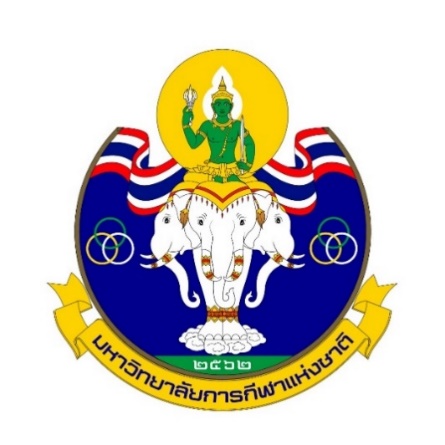 ยุทธศาสตร์........(ระบุชื่อหน่วยงาน)....... พ.ศ. ... – ... (ฉบับทบทวน) ประจำปีงบประมาณ พ.ศ. ...มหาวิทยาลัยการกีฬาแห่งชาติกระทรวงการท่องเที่ยวและกีฬาคำนำ…………………………………………………………………………………………………………………………………………….……………………………………………………………………………………………………………………………………………………..……….……………………………………………..……………………………………………………………………………………………………………….……………………………………………………………………………………………………………………………………………………………………………………………..………………………………………………………………………………………………………	…………………………………………………………………………………………………………………………………………………………………………………………………………………………………………………………………………………………………..…….……………………………………………..……………………………………………………………………………………………………………………………………………………………………………………………………………………………………………………………………………………….……..……………………………………………………………………………………………………………………………	…………………………………………………………………………………………………………………………………………………………………………………………………………………………………………………………………………………………………..…….……………………………………………..……………………………………………………………………………………………………………………………………………………………………………………………………………………………………………………………………………………….……..……………………………………………………………………………………………………………………………							(......................................)                                                                    .....................................................บทสรุปสำหรับผู้บริหาร1. บทนำ 	…………………………………………………………………………………………………………………………………………………………………………………………………………………………………………………………………………………………………..…….……………………………………………..………………………………………………………………………………………………………………………………………………………………………………………………………………………………………………………………………………………………………………………………………………………………………………………………………………………………..…….…2. สาระสำคัญของยุทธศาสตร์......(ระบุชื่อหน่วยงาน)...... พ.ศ. ... – ... 	ปรัชญา		“.....................................................................”วิสัยทัศน์	“.....................................................................”		พันธกิจ			1. ...................................................................2. ...................................................................3. ................................................................... 4. ...................................................................5. ...................................................................		เอกลักษณ์	“.....................................................................”อัตลักษณ์	“.....................................................................”		คติพจน์			“กยิราเจ กยิราเถนัง ทำอะไรทำจริง”ค่านิยมองค์กร   		SPORTS-U			S = Spirit 		มีน้ำใจนักกีฬา		P = Professional  	มีความเป็นมืออาชีพ		O = Opportunity	มีการให้โอกาส		R = Responsibility 	มีความรับผิดชอบ		T = Teamwork 	มีการทำงานเป็นทีม		S = Smart		มีบุคลิกภาพดี		U = Universality 	มีความเป็นสากล		ประเด็นยุทธศาสตร์			ยุทธศาสตร์ที่…………………………………………………………………………………………………			ยุทธศาสตร์ที่…………………………………………………………………………………………………			ยุทธศาสตร์ที่…………………………………………………………………………………………………			ยุทธศาสตร์ที่…………………………………………………………………………………………………			ยุทธศาสตร์ที่…………………………………………………………………………………………………สารบัญ											หน้าคำนำ											…บทสรุปสำหรับผู้บริหาร									...	ส่วนที่ 1 บทนำ										… หลักการและเหตุผล									… กฎหมาย แผนพัฒนาประเทศและนโยบายที่เกี่ยวข้อง        				… ประวัติความเป็นมา...(ระบุชื่อหน่วยงาน)...						… ข้อมูลพื้นฐาน…ระบุชื่อหน่วยงาน)...							… นโยบายและทิศทางการพัฒนา…(ระบุชื่อหน่วยงาน)... พ.ศ. ... – ...			… ผลการดำเนินงานตามยุทธศาสตร์... …(ระบุชื่อหน่วยงาน)... พ.ศ. ... – ...      ปีงบประมาณ พ.ศ. ...									…ส่วนที่ 2 การวิเคราะห์สภาพแวดล้อมภายในและภายนอก (SWOT Analysis)  		… สถานการณ์และแนวโน้มที่ส่งผลต่อการพัฒนา...(ระบุชื่อหน่วยงาน)...			… ผลการวิเคราะห์สภาพแวดล้อมภายในและภายนอก (SWOT Analysis)      ...(ระบุชื่อหน่วยงาน)...								… แผนภูมิแสดงความเชื่อมโยงยุทธศาสตร์...(ระบุชื่อหน่วยงาน)...				…ส่วนที่ 3 ยุทธศาสตร์...(ระบุชื่อหน่วยงาน)... พ.ศ. ... – ... 					… ปรัชญา วิสัยทัศน์ พันธกิจ เอกลักษณ์ อัตลักษณ์ คติพจน์ ค่านิยมองค์กร     และประเด็นยุทธศาสตร์								...	 ยุทธศาสตร์ที่ 1 .................................................................................................... 		… ยุทธศาสตร์ที่ 2 .................................................................................................... 		… ยุทธศาสตร์ที่ 3 .................................................................................................... 		… ยุทธศาสตร์ที่   .................................................................................................... 		… ยุทธศาสตร์ที่   .................................................................................................... 		…  ยุทธศาสตร์ที่   .................................................................................................... 		…	ส่วนที่ 4 การขับเคลื่อนยุทธศาสตร์...(ระบุชื่อหน่วยงาน)...พ.ศ. ... - ...  สู่การปฏิบัติ		… การแปลงยุทธศาสตร์...(ระบุชื่อหน่วยงาน)... พ.ศ. ... – ... สู่การปฏิบัติ			… ปัจจัยสำคัญที่ส่งผลต่อความสำเร็จของการดำเนินงานตามยุทธศาสตร์     ...(ระบุชื่อหน่วยงาน)... พ.ศ. ... – ... 							…สารบัญหน้าภาคผนวกภาคผนวก ... ความสอดคล้องระหว่างยุทธศาสตร์ชาติและแผนพัฒนาประเทศที่เกี่ยวข้องกับ                 ยุทธศาสตร์... (ระบุชื่อหน่วยงาน)... พ.ศ. ... - ...				…ภาคผนวก ... โครงสร้างการแบ่งส่วนราชการ...(ระบุชื่อหน่วยงาน)...				…ภาคผนวก ... โครงสร้างการบริหารงาน..(ระบุชื่อหน่วยงาน)...  				…ภาคผนวก ... คำสั่งแต่งตั้งคณะกรรมการทบทวนยุทธศาสตร์...(ระบุชื่อหน่วยงาน)...พ.ศ. ... - ... 	…ภาคผนวก ... คำสั่งแต่งตั้งคณะกรรมการขับเคลื่อนและติดตามผลการดำเนินงาน                 ตามยุทธศาสตร์...(ระบุชื่อหน่วยงาน)...พ.ศ. ... - ...				...ภาคผนวก ... ขั้นตอนการทบทวนยุทธศาสตร์...(ระบุชื่อหน่วยงาน)...พ.ศ. ... – ...    		...ส่วนที่ 1 บทนำ หลักการและเหตุผล	……………………………………………………………………………………………………………………………………………………………………………………………………………………………………………………………………………………………………………………………………………………………………………………………………………………………………………………………………………………………………………………………………………………………………………………………………………………………………… กฎหมาย แผนพัฒนาประเทศและนโยบายที่เกี่ยวข้อง        					……………………………………………………………………………………………………………………………………………………………………………………………………………………………………………………………………………………………………………………………………………………………………………………………………………………………………………………………………………………………………………………………………………………………………………………………………………………………………… ประวัติความเป็นมาของ...(ระบุชื่อหน่วยงาน)...	……………………………………………………………………………………………………………………………………………………………………………………………………………………………………………………………………………………………………………………………………………………………………………………………………………………………………………………………………………………………………………………………………………………………………………………………………………………………………… ข้อมูลพื้นฐานของ...(ระบุชื่อหน่วยงาน)...	……………………………………………………………………………………………………………………………………………………………………………………………………………………………………………………………………………………………………………………………………………………………………………………………………………………………………………………………………………………………………………………………………………………………………………………………………………………………………… นโยบายและทิศทางการพัฒนา...(ระบุชื่อหน่วยงาน)... พ.ศ. ... – ...			……………………………………………………………………………………………………………………………………………………………………………………………………………………………………………………………………………………………………………………………………………………………………………………………………………………………………………………………………………………………………………………………………………………………………………………………………………………………………… ผลการดำเนินงานตามยุทธศาสตร์... …(ระบุชื่อหน่วยงาน)... พ.ศ. ... – ... ปีงบประมาณ พ.ศ. ...		……………………………………………………………………………………………………………………………………………………………………………………………………………………………………………………………………………………………………………………………………………………………………………………………………………………………………………………………………………………………………………………………………………………………………………………………………………………………………………………………………………………………………………………………………………………………………………………………………ส่วนที่ 2การวิเคราะห์สภาพแวดล้อมภายในและภายนอก (SWOT Analysis) สถานการณ์และแนวโน้มที่ส่งผลต่อการพัฒนา...(ระบุชื่อหน่วยงาน)...	ปัจจัยภายในที่ส่งผลต่อการพัฒนา...(ระบุชื่อหน่วยงาน)...	……………………………………………………………………………………………………………………………………………….………………………………………………………………………………………………………………………………………………………………………………………………………………………………………………………………………………………………………………………………………………………………………………………………………………………………………………………………………………………………………………………………………………………………………………………………………………………………………………………………………………………………………………………………………………………………………………………………………………………………………………………………………………………………………………………………………………………………………………ปัจจัยภายนอกที่ส่งผลต่อการพัฒนา...(ระบุชื่อหน่วยงาน)...	……………………………………………………………………………………………………………………………………………………………………………………………………………………………………………………………………………………………………………………………………………………………………………………………………………………………………………………………………………………………………………………………………………………………………………………………………………………………………………………………………………………………………………………………………………………………………………………………………………………………………………………………………………………………………………………………………………………………………………………………………………………………………………………………………………………………………………………………… สรุปผลการวิเคราะห์สภาพแวดล้อมภายในและภายนอก (SWOT Analysis) ...(ระบุชื่อหน่วยงาน)... 3. ตำแหน่งทางยุทธศาสตร์…………………………………………………………………………………………………………………………………………………………………………………………………………………………………………………………………………………………………………………………………………………………………………………………………………………………………………………………………………………………………………………………………………………………………………………………………………………………………………………………………………………………………………………………………………………………………………………………………………………4. SWOT Matrix  แผนภูมิแสดงความเชื่อมโยงยุทธศาสตร์...(ระบุชื่อหน่วยงาน)...พ.ศ. ... – ...ส่วนที่ 3 ยุทธศาสตร์...(ระบุชื่อหน่วยงาน)... พ.ศ. ... – ...  ปรัชญา		“.............................................................................................” วิสัยทัศน์		“..............................................................................................” พันธกิจ		1. …………………………………………………………………………………2. ............................................................................................ 3. ............................................................................................    ............................................................................................   ............................................................................................ เอกลักษณ์	“...............................................................................................” อัตลักษณ์	“...............................................................................................” คติพจน์		“กยิราเจ กยิราเถนัง ทำอะไรทำจริง” ค่านิยมองค์กร	SPORTS-U	S = Spirit 		มีน้ำใจนักกีฬาP = Professional 	มีความเป็นมืออาชีพO = Opportunity	มีการให้โอกาสR = Responsibility 	มีความรับผิดชอบT = Teamwork 	มีการทำงานเป็นทีมS = Smart		มีบุคลิกภาพดีU = Universality 	มีความเป็นสากล ประเด็นยุทธศาสตร์ 1. …………………………………………………………………………………2. ............................................................................................ 3. ............................................................................................    ............................................................................................   ............................................................................................ส่วนที่ 4 การขับเคลื่อนยุทธศาสตร์...(ระบุชื่อหน่วยงาน)... พ.ศ. ... – ... สู่การปฏิบัติ การแปลงยุทธศาสตร์...(ระบุชื่อหน่วยงาน)...พ.ศ. ... – ... สู่การปฏิบัติ............................................................................................................................................................................................................................................................................................................................................................................................................................................................................................................................................................................................................................................................................................................................................................................................................................................................................................................................................................................................................................................................................................................................................................................................................................................................................................................................................................................................................................................ ปัจจัยสำคัญที่ส่งผลต่อความสำเร็จของการดำเนินงานตามยุทธศาสตร์...(ระบุชื่อหน่วยงาน)...         พ.ศ. ... – ... ............................................................................................................................................................................................................................................................................................................................................................................................................................................................................................................................................................................................................................................................................................................................................................................................................................................................................................................................................................................................................................................................................................................................................................................................................................................................................................................................................................................................................................................ภาคผนวกภาคผนวก ... โครงสร้างการแบ่งส่วนราชการ...(ระบุชื่อหน่วยงาน)...				ภาคผนวก ... โครงสร้างการบริหารงาน..(ระบุชื่อหน่วยงาน)...  				ภาคผนวก ... ความสอดคล้องระหว่างยุทธศาสตร์ชาติและแผนพัฒนาประเทศที่เกี่ยวข้อง                กับยุทธศาสตร์...(ระบุชื่อหน่วยงาน)... พ.ศ. ... – ...				ภาคผนวก ... คำสั่งแต่งตั้งคณะกรรมการพัฒนายุทธศาสตร์...(ระบุชื่อหน่วยงาน)...พ.ศ. ... - ... 	ภาคผนวก ... คำสั่งแต่งตั้งคณะกรรมการขับเคลื่อนและติดตามผลการดำเนินงาน                 ตามยุทธศาสตร์...(ระบุชื่อหน่วยงาน)...พ.ศ. ... - ...				ภาคผนวก ... ขั้นตอนการทบทวนยุทธศาสตร์...(ระบุชื่อหน่วยงาน)...พ.ศ. ... – ...    		 ภาคผนวก ... ความสอดคล้องระหว่างยุทธศาสตร์ชาติและแผนพัฒนาประเทศที่เกี่ยวข้อง กับยุทธศาสตร์...(ระบุชื่อหน่วยงาน)... พ.ศ. ... – ... ภาคผนวก ... โครงสร้างการแบ่งส่วนราชการ...(ระบุชื่อหน่วยงาน)...				…………………………………………………………………………………………………………………………………………………………………………………………………………………………………………………………………………………………………………………………..…………………………………………………………………………………………………………………………………………………………………..………………………………………………………………………………………………………………………………………………………………….. ภาคผนวก ... โครงสร้างการบริหารงาน..(ระบุชื่อหน่วยงาน)...  				…………………………………………………………………………………………………………………………………………………………………………………………………………………………………………………………………………………………………………………………..…………………………………………………………………………………………………………………………………………………………………..………………………………………………………………………………………………………………………………………………………………….. ภาคผนวก ... คำสั่งแต่งตั้งคณะกรรมการทบทวนยุทธศาสตร์...(ระบุชื่อหน่วยงาน)...พ.ศ. ... - ... 	…………………………………………………………………………………………………………………………………………………………………………………………………………………………………………………………………………………………………………………………..…………………………………………………………………………………………………………………………………………………………………..…………………………………………………………………………………………………………………………………………………………………. ภาคผนวก ... คำสั่งแต่งตั้งคณะกรรมการขับเคลื่อนและติดตามผลการดำเนินงานตามยุทธศาสตร์...                      (ระบุชื่อหน่วยงาน)...พ.ศ. ... - ...			…………………………………………………………………………………………………………………………………………………………………………………………………………………………………………………………………………………………………………………………..…………………………………………………………………………………………………………………………………………………………………..…………………………………………………………………………………………………………………………………………………………………. ภาคผนวก ... ขั้นตอนการทบทวนยุทธศาสตร์...(ระบุชื่อหน่วยงาน)...พ.ศ. ... – ...ภาคผนวก ญ แบบฟอร์มแผนปฏิบัติราชการประจำปี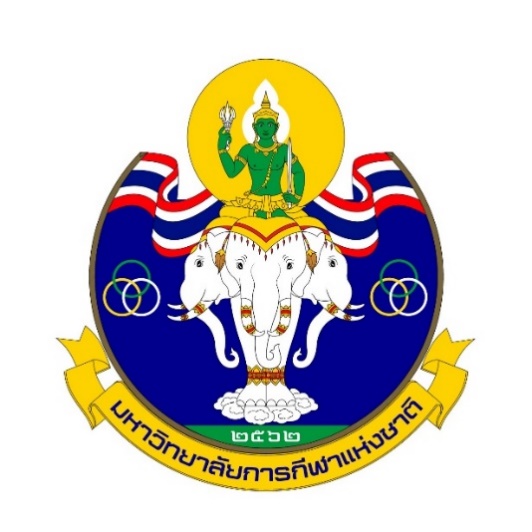 แผนปฏิบัติราชการ...(ระบุชื่อหน่วยงาน)... ประจำปีงบประมาณ พ.ศ. ...มหาวิทยาลัยการกีฬาแห่งชาติกระทรวงการท่องเที่ยวและกีฬาคำนำ..........................................................................................................................................................................................................................................................................................................................................................................................................................................................................................................................................................................................................................................................................................................................................................................................................................................................................................................................................................................................................................................................................................................................................................................................................................................................................................................................................................................................................................................................................................................................................................................................................................................................................................................................................................................................................................................................................(.....................................................)สารบัญ											        หน้าคำนำ											กส่วนที่ 1 บทนำ หลักการและเหตุผล									… วัตถุประสงค์										… กฎหมาย แผนพัฒนาประเทศ และนโยบายที่เกี่ยวข้องกับ...(ระบุชื่อหน่วยงาน)...		…ส่วนที่ 2 แผนปฏิบัติราชการประจำปี ปรัชญา วิสัยทัศน์ พันธกิจ เอกลัษณ์ อัตลักษณ์ คติพจน์ ค่านิยมองค์กร				…  และประเด็นยุทธศาสตร์	 ยุทธศาสตร์ที่ 1 .................................................................................................... 		… ยุทธศาสตร์ที่ 2 .................................................................................................... 		… ยุทธศาสตร์ที่ 3 .................................................................................................... 		… ยุทธศาสตร์ที่   .................................................................................................... 		… ยุทธศาสตร์ที่   .................................................................................................... 		…  ยุทธศาสตร์ที่   .................................................................................................... 		…ภาคผนวก ภาคผนวก...คำสั่งแต่งตั้งคณะกรรมการจัดทำแผนปฏิบัติราชการประจำปี			… ภาคผนวก...ขั้นตอนการจัดทำแผนปฏิบัติราชการประจำปี					...ส่วนที่ 1 บทนำหลักการและเหตุผล.................................................................................................................................................................................................................................................................................................................................................................................................................................................................................................................................................................................................................................................................................................................................................................................................................................................................................................................................................................................................วัตถุประสงค์...................................................................................................................................................................................................................................................................................................................................................................................................................................................	กฎหมาย แผนพัฒนาประเทศ และนโยบายที่เกี่ยวข้องกับ...(ระบุชื่อหน่วยงาน)...…………………………………………………………………………………………………………………………………………………………………………………………………………………………………………………………………………………………………………………………………………………………………………………………………………………………………………………………………………………………………………………………………………………………………………………………………………………………………………………………………………………………………………………………………………………………………………………………………………………………………………………………………………………………………ส่วนที่ 2 แผนปฏิบัติราชการ ...(ระบุชื่อหน่วยงาน)...ประจำปีงบประมาณ พ.ศ. ...	ปรัชญา“...........................................................................”	วิสัยทัศน์“...........................................................................”	พันธกิจ1. ...................................................................................................2. ...................................................................................................3. ...................................................................................................    ...................................................................................................    ...................................................................................................	เอกลักษณ์“...........................................................................”	อัตลักษณ์			“...........................................................................”	คติพจน์		“...........................................................................”ค่านิยมองค์กร	            ............................................................................ประเด็นยุทธศาสตร์1. ...........................................................................2. ...........................................................................3. ...........................................................................   ...........................................................................   ...........................................................................ยุทธศาสตร์ที่ ........................................................................เป้าประสงค์	……………………………………………………………………………………….กลยุทธ์	1. ……………………………………………………………………………………….2. ……………………………………………………………………………………….3. ……………………………………………………………………………………….   ……………………………………………………………………………………….   ……………………………………………………………………………………….	โครงการ/กิจกรรม	1. ……………………………………………………………………………………….2. ……………………………………………………………………………………….3. ……………………………………………………………………………………….   ……………………………………………………………………………………….                       ……………………………………………………………………………………….หมายเหตุ : ค่าเป้าหมายตัวชี้วัดเปรียบเทียบปีก่อนหน้าและปีปัจจุบันภาคผนวกภาคผนวก...คำสั่งแต่งตั้งคณะกรรมการจัดทำแผนปฏิบัติราชการประจำปี...................................................................................................................................................................................................................................................................................................................................................................................................................................................................................................................................................................................................................................................................................................................................................................................................................................................................ภาคผนวก...ขั้นตอนการจัดทำแผนปฏิบัติราชการประจำปีภาคผนวก ฎ แบบฟอร์มโครงการเลขที่โครงการ :         / (ปีงบประมาณ)ชื่อโครงการ  : …………………………......................................................................................................................ประเภทของโครงการ :          โครงการต่อเนื่อง          โครงการใหม่          โครงการตามนโยบายหน่วยงานที่รับผิดชอบ : กลุ่ม.........................................กอง/คณะ.............................................................1. หลักการและเหตุผล.............................................................................................................................................................................................................................................................................................................................................................................................................................................................................................................................................................................................................................................................................2. วัตถุประสงค์	.......................................................................................................................................................................................................................................................................................................................................................................................................................................................................................................3. ความสอดคล้องกับยุทธศาสตร์ชาติและแผนพัฒนาประเทศระดับต่าง ๆ 3.1 ยุทธศาสตร์ชาติ : ด้านการพัฒนาและเสริมสร้างศักยภาพทรัพยากรมนุษย์	3.2 แผนแม่บทภายใต้ยุทธศาสตร์ชาติ : ประเด็นที่ 14 ศักยภาพการกีฬา 	     เป้าหมายแผนแม่บท : คนไทยมีสุขภาพดีขึ้น มีน้ำใจนักกีฬา และมีวินัย เคารพกฎกติกา                                           มากขึ้น ด้วยกีฬา	3.3 แผนแม่บทย่อย : แผนแม่บทย่อยที่ 1 การส่งเสริมการออกกำลังกาย และกีฬาขั้นพื้นฐานให้กลายเป็นวิถีชีวิต    และการส่งเสริมให้ประชาชนมีส่วนรวมในกิจกรรมออกกำลังกาย กีฬาและนันทนาการ		   เป้าหมาย : คนไทยออกกำลังกาย เล่นกีฬาและนันทนาการอย่างสม่ำเสมอเพิ่มขึ้น		แผนแม่บทย่อยที่ 2 การส่งเสริมการกีฬาเพื่อพัฒนาสู่ระดับอาชีพ		   เป้าหมาย : นักกีฬาไทยประสบความสำเร็จในการแข่งขันระดับนานาชาติแผนแม่บทย่อยที่ 3 การพัฒนาบุคลากรด้านการกีฬาและนันทนาการ   เป้าหมาย : บุคลากรด้านการกีฬาและนันทนาการมีคุณภาพและมาตรฐานเพิ่มขึ้น	3.4 แผนพัฒนาเศรษฐกิจและสังคมแห่งชาติ ฉบับที่ 12                      ยุทธศาสตร์ที่ 1 การเสริมสร้างและพัฒนาศักยภาพทุนมนุษย์		    เป้าหมายที่ 4 คนไทยมีสุขภาวะที่ดีขึ้น			3.5 นโยบายรัฐบาล : นโยบายที่ 8 การปฏิรูปกระบวนการเรียนรู้และการพัฒนาศักยภาพ                                     ของคนไทยทุกช่วงวัย4. ความสอดคล้องกับแผนปฏิบัติราชการ...(ระบุชื่อหน่วยงาน)...	    ประเด็นยุทธศาสตร์ .......................................................................................................................................    เป้าประสงค์ : ………………………………………………………………………………………………………………………………...กลยุทธ์ที่..................................................................................................................................................5. ความสอดคล้องกับการประกันคุณภาพการศึกษาภายใน     มาตรฐานที่ ..................................................................................................................................................          ตัวบ่งชี้ที่ ................................................................................................................................................เกณฑ์มาตรฐานข้อที่ ...........................................................................................................................6. เป้าหมายเชิงผลผลิต (Output)	……………………………………………………………………………………………………………………………………………………………………………………………………………………………………………………………………………………………………………7. เป้าหมายเชิงผลลัพธ์ (Outcome)	……………………………………………………………………………………………………………………………………………………………………………………………………………………………………………………………………………………………………………8. ตัวชี้วัด ตัวชี้วัดเชิงปริมาณ : .....................(ระบุจำนวน/หน่วยนับให้ชัดเจน)...................................................	ตัวชี้วัดเชิงคุณภาพ : .............................................................................................................................9. ขั้นตอนการดำเนินงาน	9.1............................................................................................................................................	9.2............................................................................................................................................	9.3............................................................................................................................................10. สถานที่ 	..................................................................................................................................................11. ระยะเวลา 	..................................................................................................................................................12. กลุ่มเป้าหมาย / ผู้ได้รับประโยชน์.............................................................................................................................................................................................................................................................................................................................................................................................................................................................................................................................13. งบประมาณ	เบิกจ่ายงบประมาณประจำปีงบประมาณ พ.ศ. ....... ผลผลิตที่...... งบ.............................. เป็นเงิน.................................................บาท (ตัวอักษร) รายละเอียด ดังนี้13.1 ค่าตอบแทน	- ……………………………………………………………………………………………………………………………….	-……………………………………………………………………………………………..………………………………….	-……………………………………………………………………………………………..………………………………….13.2 ค่าใช้สอย- …………………………………………………………………………………………….…………………………………	-…………………………………………………………………………………………….…………………………………-…………………………………………………………………………………………….…………………………………13.3 ค่าวัสดุ- …………………………………………………………………………………………….…………………………………	-…………………………………………………………………………………………….…………………………………-…………………………………………………………………………………………….…………………………………รวมเป็นเงินทั้งสิ้น........................บาท(......ตัวอักษร........)หมายเหตุ : ถัวเฉลี่ยจ่ายทุกรายการ14. การประเมินผล	13.1........................................................................................................................................	13.2........................................................................................................................................	13.3........................................................................................................................................15. ผลที่คาดว่าจะได้รับ	......................................................................................................................................................................................................................................................................................................................................................................................................................................................................................................................16. ผู้เสนอโครงการ							(ลงชื่อ)...................................................							         (................................................)17. ผู้พิจารณาโครงการ							(ลงชื่อ)...................................................							         (................................................)18. ผู้ให้ความเห็นชอบโครงการ							(ลงชื่อ)...................................................							         (................................................)19. ผู้อนุมัติโครงการ						         (ลงชื่อ)...................................................							        (................................................)ภาคผนวก ฏ แบบรายงานผลการดำเนินงานโครงการรายงานผลการดำเนินงานโครงการ  เลขที่โครงการ :         / (ปีงบประมาณ)ชื่อโครงการ  : …………………………......................................................................................................................หน่วยงานที่รับผิดชอบ :.....................................................................................................................................1. วัตถุประสงค์	.............................................................................................................................................................................................................................................................................................................................................................................................................................................................................................................................2. งบประมาณ	2.1 งบประมาณ ประจำปีงบประมาณ พ.ศ. .......                 ผลผลิตที่...... งบ..........................................              เป็นเงิน.............................................บาท  2.2 ผลเบิกจ่าย                                                    เป็นเงิน...............................................บาท  3. สรุปผลการดำเนินงาน3.1 ผลการดำเนินงานตามเป้าหมายเชิงผลผลิต (Output)..............................................................................................................................	เชิงผลลัพธ์ (Outcome)…………………………………………………………………………………………………………….3.2 ผลการดำเนินงานตามตัวชี้วัดตัวชี้วัดเชิงปริมาณ : .............................................................................................................................	ตัวชี้วัดเชิงคุณภาพ : ............................................................................................................................3.3 ผลการดำเนินงานในภาพรวม.............................................................................................................................................................................................................................................................................................................................................................................................................................................................................................................................4. ผลการประเมิน.............................................................................................................................................................................................................................................................................................................................................................................................................................................................................................................................5. ภาพประกอบ.............................................................................................................................................................................................................................................................................................................................................................................................................................................................................................................................(ลงชื่อ)................................................... ผู้รายงาน                                                                                  (................................................)ภาคผนวก ฐ แบบรายงานผลการปฏิบัติงานตามแผนปฏิบัติราชการ ประจำปีงบประมาณ พ.ศ. ...                ครั้งที่ 1 (1 ตุลาคม ... – 31 มีนาคม ...)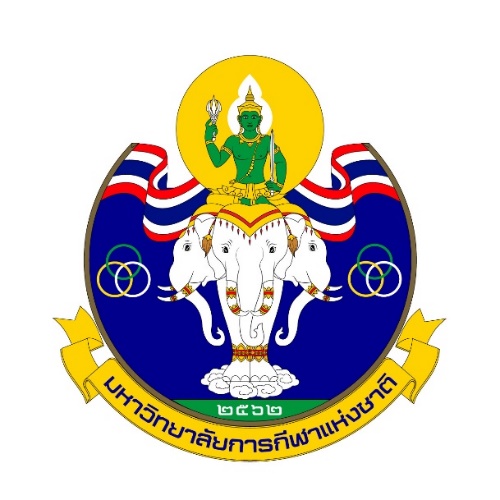 รายงานผลการปฏิบัติงานตามแผนปฏิบัติราชการ...(ระบุชื่อหน่วยงาน)... ประจำปีงบประมาณ พ.ศ. ...ครั้งที่ 1 (1 ตุลาคม ... – 31 มีนาคม ...)มหาวิทยาลัยการกีฬาแห่งชาติกระทรวงการท่องเที่ยวและกีฬาคำนำ	...........................................................................................................................................................................................................................................................................................................................................................................................................................................................................................................................................................................................................................................................................................................	.................................................................................................................................................................................................................................................................................................................................................................................................................................................................................................................						                     											(.....................................................)สารบัญ									       	        หน้า	          ส่วนที่ 1 บทนำ หลักการและเหตุผล								... วัตถุประสงค์									... กฎหมาย แผนพัฒนาประเทศ และนโยบายที่เกี่ยวข้อง        	   ส่วนที่ 2 รายงานผลการปฏิบัติงานตามแผนปฏิบัติราชการ  ปรัชญา วิสัยทัศน์  พันธกิจ	เอกลักษณ์ อัตลักษณ์ คติพจน์ ค่านิยมองค์กร 		...	         และประเด็นยุทธศาสตร์  			     ยุทธศาสตร์ที่ 1  ……………………………………………………	  			...     ยุทธศาสตร์ที่ 2 ……………………………………………………				...     ยุทธศาสตร์ที่ 3 ……………………………………………………				...	     ยุทธศาสตร์ที่  ……………………………………………………					...			ส่วนที่ 1 บทนำหลักการและเหตุผล............................................................................................................................................................................................................................................................................................................................................................................................................................................................................................................................................................................................................................................................................................................................................................................................................................................................................................................................................................................................................................................................................................................................วัตถุประสงค์...................................................................................................................................................................................................................................................................................................................................................................................................................................................	.................................................................................................................................................กฎหมาย แผนพัฒนาประเทศ และนโยบายที่เกี่ยวข้อง        …………………………………………………………………………………………………………………………………………………………………………………………………………………………………………………………………………………………………………………………………………………………………………………………………………………………………………………………………………………………………………………………………………………………………………………………………………………………………………………………………………………………………………………………………………………………………………………………………………………ส่วนที่ 2 รายงานผลการปฏิบัติงานตามแผนปฏิบัติราชการ  	ปรัชญา“...........................................................................”	วิสัยทัศน์“...........................................................................”	พันธกิจ1. ...................................................................................................2. ...................................................................................................3. ...................................................................................................   ...................................................................................................   ...................................................................................................		เอกลักษณ์“...........................................................................”	อัตลักษณ์			“...........................................................................”	คติพจน์“.............................................................................”ค่านิยมองค์กร	            ...........................................................................ประเด็นยุทธศาสตร์ 1. ...........................................................................2. ...........................................................................3. ...........................................................................   ...........................................................................   ...........................................................................ยุทธศาสตร์ที่ .............................................................................................................เป้าประสงค์	……………………………………………………………………………………….กลยุทธ์	1. ……………………………………………………………………………………….2. ……………………………………………………………………………………….3. ……………………………………………………………………………………….    ……………………………………………………………………………………….    ……………………………………………………………………………………….	โครงการ/กิจกรรม	1. ……………………………………………………………………………………….2. ……………………………………………………………………………………….3. ……………………………………………………………………………………….   ……………………………………………………………………………………….   ……………………………………………………………………………………….หมายเหตุ : ให้ระบุเหตุผลสำหรับตัวชี้วัดที่ไม่มีผลการปฏิบัติงานภาคผนวก ฑ แบบรายงานผลการปฏิบัติงานตามแผนปฏิบัติราชการ ประจำปีงบประมาณ พ.ศ. ...                              ครั้งที่ 2 (1 ตุลาคม ... – 30 กันยายน ...)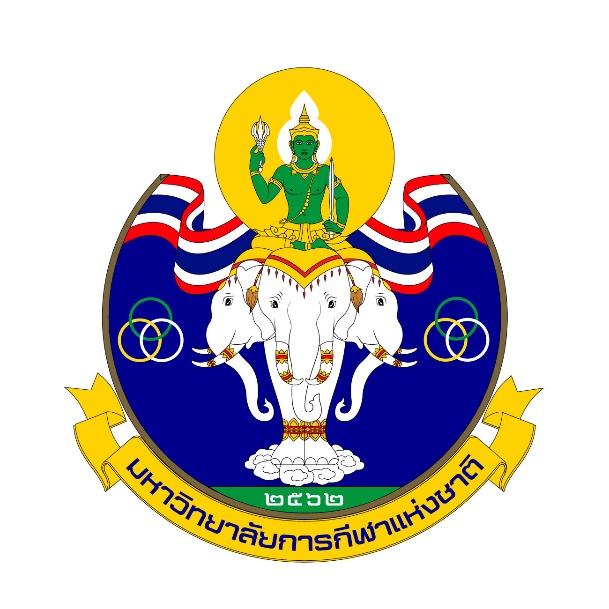 รายงานผลการปฏิบัติงานตามแผนปฏิบัติราชการ...(ระบุชื่อหน่วยงาน)... ประจำปีงบประมาณ พ.ศ. ...ครั้งที่ 2 (1 ตุลาคม ... – 30 กันยายน ...)มหาวิทยาลัยการกีฬาแห่งชาติกระทรวงการท่องเที่ยวและกีฬาคำนำ	...........................................................................................................................................................................................................................................................................................................................................................................................................................................................................................................................................................................................................................................................................................................	.................................................................................................................................................................................................................................................................................................................................................................................................................................................................................................................					                     	(.....................................................)สารบัญ									       	        หน้า	          ส่วนที่ 1 บทนำ หลักการและเหตุผล								... วัตถุประสงค์									... กฎหมาย แผนพัฒนาประเทศ และนโยบายที่เกี่ยวข้อง        	   ส่วนที่ 2 รายงานผลการปฏิบัติงานตามแผนปฏิบัติราชการ  ปรัชญา วิสัยทัศน์ พันธกิจ	เอกลักษณ์ อัตลักษณ์ คติพจน์ ค่านิยมองค์กร 		...	         และประเด็นยุทธศาสตร์  			     ยุทธศาสตร์ที่ 1  ……………………………………………………	  			...     ยุทธศาสตร์ที่ 2 ……………………………………………………				...     ยุทธศาสตร์ที่ 3 ……………………………………………………				...	     ยุทธศาสตร์ที่  ……………………………………………………					...	  ส่วนที่ 3  สรุปผลการดำเนินงานตามยุทธศาสตร์...(ระบุชื่อหน่วยงาน)...                ประจำปีงบประมาณ พ.ศ. ...  							…ส่วนที่ 1 บทนำหลักการและเหตุผล............................................................................................................................................................................................................................................................................................................................................................................................................................................................................................................................................................................................................................................................................................................................................................................................................................................................................................................................................................................................................................................................................................................................วัตถุประสงค์...................................................................................................................................................................................................................................................................................................................................................................................................................................................	.................................................................................................................................................กฎหมาย แผนพัฒนาประเทศ และนโยบายที่เกี่ยวข้อง        …………………………………………………………………………………………………………………………………………………………………………………………………………………………………………………………………………………………………………………………………………………………………………………………………………………………………………………………………………………………………………………………………………………………………………………………………………………………………………………………………………………………………………………………………………………………………………………………………………………ส่วนที่ 2 รายงานผลการปฏิบัติงานตามแผนปฏิบัติราชการ  	ปรัชญา“...........................................................................”	วิสัยทัศน์“...........................................................................”	พันธกิจ1. ...................................................................................................2. ...................................................................................................3. ...................................................................................................   ...................................................................................................   ...................................................................................................		เอกลักษณ์“...........................................................................”	อัตลักษณ์			“...........................................................................”	คติพจน์“.............................................................................”ค่านิยมองค์กร	            ...........................................................................ประเด็นยุทธศาสตร์ 1. ...........................................................................2. ...........................................................................3. ...........................................................................   ...........................................................................   ...........................................................................ยุทธศาสตร์ที่ .............................................................................................................เป้าประสงค์	……………………………………………………………………………………….กลยุทธ์	1. ……………………………………………………………………………………….2. ……………………………………………………………………………………….3. ……………………………………………………………………………………….    ……………………………………………………………………………………….    ……………………………………………………………………………………….	โครงการ/กิจกรรม	1. ……………………………………………………………………………………….2. ……………………………………………………………………………………….3. ……………………………………………………………………………………….   ……………………………………………………………………………………….   ……………………………………………………………………………………….หมายเหตุ : ให้ระบุเหตุผลสำหรับตัวชี้วัดที่ไม่มีผลการปฏิบัติงานหรือไม่บรรลุเป้าหมายส่วนที่ 3 สรุปผลการดำเนินงานตามยุทธศาสตร์สรุปผลการดำเนินงานตามยุทธศาสตร์...(ระบุชื่อหน่วยงาน)... ประจำปีงบประมาณ พ.ศ. ...  ดังนี้1 คะแนน2 คะแนน3 คะแนน4 คะแนน5 คะแนนมีการดำเนินการ1 ข้อมีการดำเนินการ2 ข้อมีการดำเนินการ3-4 ข้อมีการดำเนินการ5 ข้อมีการดำเนินการ6 ข้อลำดับที่ชื่อเอกสาร1แบบฟอร์มวิเคราะห์สภาพแวดล้อมภายในและภายนอก (SWOT Analysis)2แบบฟอร์มยุทธศาสตร์3แบบฟอร์มแผนปฏิบัติราชการประจำปี ลำดับที่ชื่อเอกสาร1แบบฟอร์มโครงการ2แบบรายงานผลการดำเนินงานโครงการ ลำดับที่ชื่อเอกสาร1แบบรายงานผลการปฏิบัติงานตามแผนปฏิบัติราชการ ประจำปีงบประมาณ พ.ศ. ... ครั้งที่ 1 (1 ตุลาคม ... – 31 มีนาคม ...)2แบบรายงานผลการปฏิบัติงานตามแผนปฏิบัติราชการ ประจำปีงบประมาณ พ.ศ. ... ครั้งที่ 2 (1 ตุลาคม ... – 30 กันยายน ...) 1 คะแนน2 คะแนน3 คะแนน4 คะแนน5 คะแนนมีการดำเนินการ 
1 ข้อมีการดำเนินการ 
2 ข้อมีการดำเนินการ
3  ข้อมีการดำเนินการ 
4  ข้อมีการดำเนินการ 
5 ข้อลำดับที่ชื่อเอกสาร1คู่มือการดำเนินงานตามมาตรฐาน ตัวบ่งชี้ และเกณฑ์การประเมินการประกันคุณภาพการศึกษาภายใน ระดับอุดมศึกษา (การพัฒนายุทธศาสตร์มหาวิทยาลัยการกีฬาแห่งชาติ)1 คะแนน2 คะแนน3 คะแนน4 คะแนน5 คะแนนมีการดำเนินการ 
1 ข้อมีการดำเนินการ 
2 ข้อมีการดำเนินการ
3 ข้อมีการดำเนินการ 4  ข้อมีการดำเนินการ  5 ข้อลำดับที่ชื่อเอกสาร1คู่มือการดำเนินงานตามมาตรฐาน ตัวบ่งชี้ และเกณฑ์การประเมินการประกันคุณภาพการศึกษาภายใน ระดับอุดมศึกษา (การพัฒนายุทธศาสตร์มหาวิทยาลัยการกีฬาแห่งชาติ)สำนักงานอธิการบดี1. ทบทวนยุทธศาสตร์ 2. ถ่ายทอดเป้าหมาย ตัวชี้วัด และแนวทางการดำเนินงานไปสู่การปฏิบัติให้เป็นไปในทิศทางเดียวกัน3. จัดทำแผนปฏิบัติราชการประจำปีวิทยาเขต1. ประกาศนโยบายและทิศทางการพัฒนาวิทยาเขต2. ทบทวนยุทธศาสตร์ 3. ถ่ายทอดเป้าหมาย ตัวชี้วัด และแนวทางการดำเนินงานไปสู่     การปฏิบัติให้เป็นไปในทิศทางเดียวกัน4. จัดทำแผนปฏิบัติราชการประจำปีคณะ (ส่วนกลาง)1. ประกาศนโยบายและทิศทางการพัฒนาคณะ2. ทบทวนยุทธศาสตร์ 3. ถ่ายทอดเป้าหมาย ตัวชี้วัด และแนวทางการดำเนินงานไปสู่     การปฏิบัติให้เป็นไปในทิศทางเดียวกัน4. จัดทำแผนปฏิบัติราชการประจำปีคณะ (วิทยาเขต)1. ประกาศนโยบายและทิศทางการพัฒนาคณะ2. ทบทวนยุทธศาสตร์ 3. ถ่ายทอดเป้าหมาย ตัวชี้วัด และแนวทางการดำเนินงานไปสู่     การปฏิบัติให้เป็นไปในทิศทางเดียวกัน4. จัดทำแผนปฏิบัติราชการประจำปีมหาวิทยาลัยมหาวิทยาลัยคณะ (ส่วนกลาง)คณะ (ส่วนกลาง)วิทยาเขตวิทยาเขตคณะ (วิทยาเขต)คณะ (วิทยาเขต)ขั้นตอนการดำเนินงานหน่วยงานรับผิดชอบขั้นตอนการดำเนินงานหน่วยงานรับผิดชอบขั้นตอนการดำเนินงานหน่วยงานรับผิดชอบขั้นตอนการดำเนินงานหน่วยงานรับผิดชอบ1. ประกาศนโยบาย    และทิศทางการพัฒนา    มหาวิทยาลัยกองนโยบายและแผน1. ประกาศนโยบาย    และทิศทางการพัฒนา    คณะงานแผนและงบประมาณ1. ประกาศนโยบาย    และทิศทางการพัฒนา    วิทยาเขตกลุ่มนโยบายและแผน1. ประกาศนโยบาย    และทิศทางการพัฒนา    คณะงานแผนและงบประมาณ2. จัดทำคำสั่งแต่งตั้ง       คณะกรรมการทบทวน     ยุทธศาสตร์มหาวิทยาลัยกองนโยบายและแผน2. จัดทำคำสั่งแต่งตั้งคณะกรรมการทบทวนยุทธศาสตร์คณะงานแผนและงบประมาณ2. จัดทำคำสั่งแต่งตั้งคณะกรรมการทบทวนยุทธศาสตร์วิทยาเขตกลุ่มนโยบายและแผน2. จัดทำคำสั่งแต่งตั้งคณะกรรมการทบทวนยุทธศาสตร์คณะงานแผนและงบประมาณ3. ประชุมคณะกรรมการฯ      ดำเนินการวิเคราะห์      สภาพแวดล้อมภายใน    และภายนอก (SWOT     Analysis) กองนโยบายและแผน3. ประชุมคณะกรรมการฯ      ดำเนินการวิเคราะห์      สภาพแวดล้อมภายใน    และภายนอก (SWOT     Analysis) งานแผนและงบประมาณ3. ประชุมคณะกรรมการฯ      ดำเนินการวิเคราะห์      สภาพแวดล้อมภายใน    และภายนอก (SWOT     Analysis) กลุ่มนโยบายและแผน3. ประชุมคณะกรรมการฯ      ดำเนินการวิเคราะห์      สภาพแวดล้อมภายใน    และภายนอก (SWOT     Analysis) งานแผนและงบประมาณ4. ประชุมคณะกรรมการฯ         ทบทวนยุทธศาสตร์กองนโยบายและแผน4. ประชุมคณะกรรมการฯ         ทบทวนยุทธศาสตร์งานแผนและงบประมาณ4. ประชุมคณะกรรมการฯ         ทบทวนยุทธศาสตร์กลุ่มนโยบายและแผน4. ประชุมคณะกรรมการฯ         ทบทวนยุทธศาสตร์งานแผนและงบประมาณ5. นำเสนอยุทธศาสตร์    ต่อสภามหาวิทยาลัย     เพื่อพิจารณากองนโยบายและแผน5. นำเสนอยุทธศาสตร์              ต่อสภามหาวิทยาลัย   เพื่อพิจารณางานแผนและงบประมาณ5. นำเสนอยุทธศาสตร์   ต่อคณะกรรมการ   วิทยาเขต เพื่อพิจารณากลุ่มนโยบายและแผน5. นำเสนอยุทธศาสตร์   ต่อคณะกรรมการ   วิทยาเขต เพื่อพิจารณางานแผนและงบประมาณมหาวิทยาลัยมหาวิทยาลัยคณะ (ส่วนกลาง)คณะ (ส่วนกลาง)วิทยาเขตวิทยาเขตคณะ (วิทยาเขต)คณะ (วิทยาเขต)แนวทางการดำเนินงานหน่วยงานรับผิดชอบแนวทางการดำเนินงานหน่วยงานรับผิดชอบแนวทางการดำเนินงานหน่วยงานรับผิดชอบแนวทางการดำเนินงานหน่วยงานรับผิดชอบ6 เผยแพร่ยุทธศาสตร์ฯกองนโยบายและแผน6 เผยแพร่ยุทธศาสตร์ฯงานแผนและงบประมาณ6 เผยแพร่ยุทธศาสตร์ฯกลุ่มนโยบายและแผน6 เผยแพร่ยุทธศาสตร์ฯงานแผนและงบประมาณ7. ประชุมผู้บริหารเพื่อถ่ายทอดเป้าหมาย ตัวชี้วัดและแนวทางการดำเนินงานไปสู่การปฏิบัติให้เป็นไปในทิศทางเดียวกันกองนโยบายและแผน7. ประชุมบุคลากรเพื่อถ่ายทอดเป้าหมาย ตัวชี้วัดและแนวทางการดำเนินงานไปสู่การปฏิบัติให้เป็นไปในทิศทางเดียวกันงานแผนและงบประมาณ7. ประชุมบุคลากรเพื่อถ่ายทอดเป้าหมาย ตัวชี้วัดและแนวทางการดำเนินงานไปสู่การปฏิบัติให้เป็นไปในทิศทางเดียวกันกลุ่มนโยบายและแผน7. ประชุมบุคลากรเพื่อถ่ายทอดเป้าหมาย ตัวชี้วัดและแนวทางการดำเนินงานไปสู่การปฏิบัติให้เป็นไปในทิศทางเดียวกันงานแผนและงบประมาณ8. จัดทำแผนปฏิบัติราชการ      ประจำปีกองนโยบายและแผน8. จัดทำแผนปฏิบัติราชการ      ประจำปีงานแผนและงบประมาณ8. จัดทำแผนปฏิบัติราชการ      ประจำปีกลุ่มนโยบายและแผน8. จัดทำแผนปฏิบัติราชการ      ประจำปีงานแผนและงบประมาณ9. นำเสนอแผนปฏิบัติราชการ    ประจำปีต่อสภา     มหาวิทยาลัยกองนโยบายและแผน9. นำเสนอแผนปฏิบัติราชการ    ประจำปีต่อสภา     มหาวิทยาลัยงานแผนและงบประมาณ9. นำเสนอแผนปฏิบัติราชการ    ประจำปีต่อคณะกรรมการ     วิทยาเขตกลุ่มนโยบายและแผน9. นำเสนอแผนปฏิบัติราชการ    ประจำปีต่อคณะกรรมการ     วิทยาเขตงานแผนและงบประมาณ10. เผยแพร่แผนปฏิบัติ       ราชการประจำปีกองนโยบายและแผน10. เผยแพร่แผนปฏิบัติ       ราชการประจำปีงานแผนและงบประมาณ10. เผยแพร่แผนปฏิบัติ       ราชการประจำปีกลุ่มนโยบายและแผน10. เผยแพร่แผนปฏิบัติ       ราชการประจำปีงานแผนและงบประมาณมหาวิทยาลัยมหาวิทยาลัยคณะ (ส่วนกลาง)คณะ (ส่วนกลาง)วิทยาเขตวิทยาเขตคณะ (วิทยาเขต)คณะ (วิทยาเขต)แนวทางการดำเนินงานหน่วยงานรับผิดชอบแนวทางการดำเนินงานหน่วยงานรับผิดชอบแนวทางการดำเนินงานหน่วยงานรับผิดชอบแนวทางการดำเนินงานหน่วยงานรับผิดชอบ11. ดำเนินงานตาม     แผนปฏิบัติราชการ      ประจำปีกองนโยบายและแผน11. ดำเนินงานตาม     แผนปฏิบัติราชการ      ประจำปีงานแผนและงบประมาณ11. ดำเนินงานตาม     แผนปฏิบัติราชการ      ประจำปีกลุ่มนโยบายและแผน11. ดำเนินงานตาม     แผนปฏิบัติราชการ      ประจำปีงานแผนและงบประมาณ12. ติดตามผลการ           ดำเนินงานรายงานต่อ       อธิการบดีและเสนอต่อ     สภามหาวิทยาลัย     เพื่อพิจารณากองนโยบายและแผน12. ติดตามผลการ           ดำเนินงานรายงานต่อ       อธิการบดีและเสนอต่อ     สภามหาวิทยาลัย     เพื่อพิจารณางานแผนและงบประมาณ12. ติดตามผลการ           ดำเนินงานรายงานต่อ       รองอธิการบดีและ     เสนอต่อคณะกรรมการ      วิทยาเขต เพื่อพิจารณากลุ่มนโยบายและแผน12. ติดตามผลการ           ดำเนินงานรายงานต่อ       รองอธิการบดีและ     เสนอต่อคณะกรรมการ      วิทยาเขต เพื่อพิจารณางานแผนและงบประมาณ13. นำข้อเสนอแนะของสภามหาวิทยาลัยไปปรับปรุงแก้ไขเพื่อวางแผนพัฒนายุทธศาสตร์ต่อไป   กองนโยบายและแผน13. นำข้อเสนอแนะของสภามหาวิทยาลัยไปปรับปรุงแก้ไขเพื่อวางแผนพัฒนายุทธศาสตร์ต่อไป   งานแผนและงบประมาณ13. นำข้อเสนอแนะของ      คณะกรรมการวิทยาเขต ไปปรับปรุงแก้ไขเพื่อวางแผนพัฒนายุทธศาสตร์ต่อไป   กลุ่มนโยบายและแผน13. นำข้อเสนอแนะของ      คณะกรรมการ     วิทยาเขต ไปปรับปรุงแก้ไขเพื่อวางแผนพัฒนายุทธศาสตร์ต่อไป   งานแผนและงบประมาณวิทยาเขต 1. ประกาศนโยบายและทิศทางการพัฒนาวิทยาเขต2. ทบทวนยุทธศาสตร์ 3. ถ่ายทอดเป้าหมาย ตัวชี้วัด และแนวทางการดำเนินงานไปสู่การปฏิบัติให้เป็นไปในทิศทางเดียวกัน4. จัดทำแผนปฏิบัติราชการประจำปีขั้นตอนการดำเนินงานหน่วยงานรับผิดชอบ1. ประกาศนโยบายและทิศทางการพัฒนาวิทยาเขตกลุ่มนโยบายและแผน2. จัดทำคำสั่งแต่งตั้งคณะกรรมการทบทวนยุทธศาสตร์วิทยาเขตกลุ่มนโยบายและแผน3. ประชุมคณะกรรมการฯ ดำเนินการวิเคราะห์สภาพแวดล้อมภายในและภายนอก        (SWOT Analysis)กลุ่มนโยบายและแผน4. ประชุมคณะกรรมการฯ ทบทวนยุทธศาสตร์กลุ่มนโยบายและแผน5. นำเสนอยุทธศาสตร์ต่อคณะกรรมการวิทยาเขต เพื่อพิจารณากลุ่มนโยบายและแผน6 เผยแพร่ยุทธศาสตร์ฯกลุ่มนโยบายและแผน7. ประชุมบุคลากรเพื่อถ่ายทอดเป้าหมาย ตัวชี้วัดและแนวทางการดำเนินงานไปสู่การ      ปฏิบัติให้เป็นไปในทิศทางเดียวกันกลุ่มนโยบายและแผน8. จัดทำแผนปฏิบัติราชการประจำปีกลุ่มนโยบายและแผน9. นำเสนอแผนปฏิบัติราชการประจำปีต่อคณะกรรมการวิทยาเขตกลุ่มนโยบายและแผน10. เผยแพร่แผนปฏิบัติราชการประจำปีกลุ่มนโยบายและแผน11. ดำเนินงานตามแผนปฏิบัติราชการประจำปีกลุ่มนโยบายและแผน12. ติดตามผลการดำเนินงานรายงานต่อรองอธิการบดีและเสนอต่อคณะกรรมการ      วิทยาเขต เพื่อพิจารณากลุ่มนโยบายและแผน13. นำข้อเสนอแนะของคณะกรรมการวิทยาเขต ไปปรับปรุงแก้ไขเพื่อวางแผนพัฒนา         ยุทธศาสตร์ต่อไป   กลุ่มนโยบายและแผนคณะ (วิทยาเขต)1. ประกาศนโยบายและทิศทางการพัฒนาคณะ2. ทบทวนยุทธศาสตร์ 3. ถ่ายทอดเป้าหมาย ตัวชี้วัด และแนวทางการดำเนินงานไปสู่การปฏิบัติให้เป็นไปในทิศทางเดียวกัน4. จัดทำแผนปฏิบัติราชการประจำปีขั้นตอนการดำเนินงานหน่วยงานรับผิดชอบ1. ประกาศนโยบายและทิศทางการพัฒนาคณะงานแผนและงบประมาณ2. จัดทำคำสั่งแต่งตั้งคณะกรรมการทบทวนยุทธศาสตร์คณะงานแผนและงบประมาณ3. ประชุมคณะกรรมการฯ ดำเนินการวิเคราะห์สภาพแวดล้อมภายในและภายนอก       (SWOT Analysis)งานแผนและงบประมาณ4. ประชุมคณะกรรมการฯ ทบทวนยุทธศาสตร์งานแผนและงบประมาณ5. นำเสนอยุทธศาสตร์ต่อคณะกรรมการวิทยาเขต เพื่อพิจารณางานแผนและงบประมาณ6 เผยแพร่ยุทธศาสตร์ฯงานแผนและงบประมาณ7. ประชุมบุคลากรเพื่อถ่ายทอดเป้าหมาย ตัวชี้วัดและแนวทางการดำเนินงานไปสู่การ      ปฏิบัติให้เป็นไปในทิศทางเดียวกันงานแผนและงบประมาณ8. จัดทำแผนปฏิบัติราชการประจำปีงานแผนและงบประมาณ9. นำเสนอแผนปฏิบัติราชการประจำปีต่อคณะกรรมการวิทยาเขตงานแผนและงบประมาณ10. เผยแพร่แผนปฏิบัติราชการประจำปีงานแผนและงบประมาณ11. ดำเนินงานตามแผนปฏิบัติราชการประจำปีงานแผนและงบประมาณ12. ติดตามผลการดำเนินงานรายงานต่อรองอธิการบดีและเสนอต่อคณะกรรมการ      วิทยาเขต เพื่อพิจารณางานแผนและงบประมาณ13. นำข้อเสนอแนะของคณะกรรมการวิทยาเขต ไปปรับปรุงแก้ไขเพื่อวางแผนพัฒนา         ยุทธศาสตร์ต่อไป   งานแผนและงบประมาณการดำเนินงาน การทบทวนยุทธศาสตร์ของมหาวิทยาลัยการกีฬาแห่งชาติการดำเนินงาน การทบทวนยุทธศาสตร์ของมหาวิทยาลัยการกีฬาแห่งชาติการดำเนินงาน การทบทวนยุทธศาสตร์ของมหาวิทยาลัยการกีฬาแห่งชาติการดำเนินงาน การทบทวนยุทธศาสตร์ของมหาวิทยาลัยการกีฬาแห่งชาติระยะเวลาขั้นตอนการปฏิบัติหน่วยงานรับผิดชอบกรกฎาคม1. จัดทำคำสั่งแต่งตั้งคณะกรรมการทบทวนยุทธศาสตร์ฯ     1.1 จัดทำคำสั่งแต่งตั้งคณะกรรมการทบทวนยุทธศาสตร์มหาวิทยาลัยการกีฬาแห่งชาติ         พ.ศ. ... - ... ประจำปีงบประมาณ พ.ศ. ...1.2 แจ้งคำสั่งไปยังคณะกรรมการฯ 1.3 ประชุมคณะกรรมการฯ เพื่อกำหนดระบบและกลไกการดำเนินงานการพัฒนา      ยุทธศาสตร์ของมหาวิทยาลัย กองนโยบายและแผนกรกฎาคม2. ประชุมคณะกรรมการฯ ดำเนินการวิเคราะห์สภาพแวดล้อมภายในและภายนอก (SWOT Analysis)     เพื่อจัดทำยุทธศาสตร์ 2.1 ส่งแบบฟอร์มสำหรับการวิเคราะห์สภาพแวดล้อมภายในและภายนอก         (SWOT Analysis) ของมหาวิทยาลัยให้หน่วยงานในสังกัดมีส่วนร่วมดำเนินการ      ทั้งส่วนกลาง วิทยาเขต และโรงเรียนกีฬา 2.2 วิเคราะห์และรวบรวมผลการวิเคราะห์สภาพแวดล้อมภายในและภายนอก     (SWOT Analysis) ของมหาวิทยาลัย2.3 ประชุมคณะกรรมการฯ เพื่อจัดทำยุทธศาสตร์กองนโยบายและแผนสิงหาคม3. นำเสนอยุทธศาสตร์ต่อสภามหาวิทยาลัย เพื่อพิจารณานำเสนอยุทธศาสตร์ต่อสภามหาวิทยาลัย เพื่อพิจารณากองนโยบายและแผนสิงหาคม4. เผยแพร่ยุทธศาสตร์แจ้งและเผยแพร่ยุทธศาสตร์ไปยังหน่วยงานในสังกัดและเผยแพร่ข้อมูลทางเว็บไซต์กองนโยบายและแผนสิงหาคม5. ประชุมผู้บริหารเพื่อถ่ายทอดเป้าหมาย ตัวชี้วัด และ            แนวทางการดำเนินงานไปสู่การปฏิบัติให้เป็นไป    ในทิศทางเดียวกันประชุมผู้บริหารเพื่อถ่ายทอดเป้าหมาย ตัวชี้วัด และแนวทางการดำเนินงานไปสู่การปฏิบัติให้เป็นไปในทิศทางเดียวกันกองนโยบายและแผนกันยายน6. จัดทำแผนปฏิบัติราชการประจำปี6.1 จัดทำคำสั่งแต่งตั้งคณะกรรมการจัดทำแผนปฏิบัติราชการประจำปี6.2 ประชุมคณะกรรมการฯ เพื่อจัดทำแผนปฏิบัติราชการประจำปีกองนโยบายและแผนกันยายน7. นำเสนอแผนปฏิบัติราชการประจำปีต่อสภามหาวิทยาลัย        เพื่อพิจารณานำเสนอแผนปฏิบัติราชการประจำปีต่อสภามหาวิทยาลัย เพื่อพิจารณากองนโยบายและแผนกันยายน8. เผยแพร่ปฏิบัติราชการประจำปีเผยแพร่แผนปฏิบัติราชการประจำปีกองนโยบายและแผนระยะเวลาขั้นตอนการปฏิบัติหน่วยงานรับผิดชอบตุลาคม – กันยายนของปีถัดไป9. ดำเนินงานตามแผนปฏิบัติราชการประจำปี9.1 ผู้รับผิดชอบขออนุมัติดำเนินงานโครงการตามแผนปฏิบัติราชการประจำปี9.2 ผู้รับผิดชอบโครงการรายงานผลการดำเนินงานหลังเสร็จสิ้นโครงการ ภายใน 15 วันครั้งที่ 1เดือนเมษายน(รอบ 6 เดือน)ครั้งที่ 2เดือนตุลาคม(รอบ 12)10. ติดตามผลการดำเนินงาน รายงานต่ออธิการบดี และ           เสนอต่อสภามหาวิทยาลัย เพื่อพิจารณากองนโยบายและแผน ติดตามและจัดทำรายงานผลการดำเนินงานเสนอต่ออธิการบดีและสภามหาวิทยาลัย เพื่อพิจารณา - ครั้งที่ 1 รายงานผลการปฏิบัติงานตามแผนปฏิบัติราชการ ประจำปีงบประมาณ พ.ศ. ... (1 ตุลาคม ... – 31 มีนาคม ...)- ครั้งที่ 2 รายงานผลการปฏิบัติงานตามแผนปฏิบัติราชการ ประจำปีงบประมาณ พ.ศ. ... (1 ตุลาคม ... – 30 กันยายน ...)สิงหาคมของปีถัดไป11.. นำข้อเสนอแนะของสภามหาวิทยาลัยไปปรับปรุง แก้ไข           เพื่อวางแผนพัฒนายุทธศาสตร์ต่อไป   11.1 จัดทำคำสั่งแต่งตั้งคณะกรรมการทบทวนยุทธศาสตร์มหาวิทยาลัยการกีฬาแห่งชาติ          พ.ศ. ... – ... ประจำปีงบประมาณ พ.ศ. ... 11.2 ประชุมคณะกรรมการฯ ทบทวนยุทธศาสตร์โดยนำข้อเสนอแนะของ                          สภามหาวิทยาลัยไปปรับปรุงแก้ไขเพื่อวางแผนพัฒนายุทธศาสตร์ การดำเนินงาน การทบทวนยุทธศาสตร์ของวิทยาเขตการดำเนินงาน การทบทวนยุทธศาสตร์ของวิทยาเขตการดำเนินงาน การทบทวนยุทธศาสตร์ของวิทยาเขตการดำเนินงาน การทบทวนยุทธศาสตร์ของวิทยาเขตระยะเวลาขั้นตอนการปฏิบัติหน่วยงานรับผิดชอบกรกฎาคม1. จัดทำคำสั่งแต่งตั้งคณะกรรมการทบทวนยุทธศาสตร์ฯ     1.1 จัดทำคำสั่งแต่งตั้งคณะกรรมการทบทวนยุทธศาสตร์มหาวิทยาลัยการกีฬาแห่งชาติ         วิทยาเขต... พ.ศ. ... - ... ประจำปีงบประมาณ พ.ศ. ...1.2 แจ้งคำสั่งไปยังคณะกรรมการฯ 1.3 ประชุมคณะกรรมการฯ เพื่อกำหนดระบบและกลไกการดำเนินงานการพัฒนา      ยุทธศาสตร์ของวิทยาเขต กลุ่มนโยบายและแผนกรกฎาคม2. ประชุมคณะกรรมการฯ ดำเนินการวิเคราะห์สภาพแวดล้อมภายในและภายนอก (SWOT Analysis)     เพื่อจัดทำยุทธศาสตร์ 2.1 ส่งแบบฟอร์มสำหรับการวิเคราะห์สภาพแวดล้อมภายในและภายนอก         (SWOT Analysis) ให้บุคลากรมีส่วนร่วมดำเนินการ 2.2 วิเคราะห์และรวบรวมผลการวิเคราะห์สภาพแวดล้อมภายในและภายนอก     (SWOT Analysis) ของวิทยาเขต2.3 ประชุมคณะกรรมการฯ เพื่อจัดทำยุทธศาสตร์กลุ่มนโยบายและแผนสิงหาคม3. นำเสนอยุทธศาสตร์ต่อคณะกรรมการวิทยาเขต    เพื่อพิจารณานำเสนอยุทธศาสตร์ต่อคณะกรรมการวิทยาเขต เพื่อพิจารณากลุ่มนโยบายและแผนสิงหาคม4. เผยแพร่ยุทธศาสตร์เผยแพร่ข้อมูลยุทธศาสตร์ทางเว็บไซต์กลุ่มนโยบายและแผนสิงหาคม5. ประชุมบุคลากรเพื่อถ่ายทอดเป้าหมาย ตัวชี้วัด และ            แนวทางการดำเนินงานไปสู่การปฏิบัติให้เป็นไป    ในทิศทางเดียวกันประชุมบุคลากรเพื่อถ่ายทอดเป้าหมาย ตัวชี้วัด และแนวทางการดำเนินงานไปสู่การปฏิบัติให้เป็นไปในทิศทางเดียวกันกลุ่มนโยบายและแผนกันยายน6. จัดทำแผนปฏิบัติราชการประจำปี6.1 จัดทำคำสั่งแต่งตั้งคณะกรรมการจัดทำแผนปฏิบัติราชการประจำปี6.2 ประชุมคณะกรรมการฯ เพื่อจัดทำแผนปฏิบัติราชการประจำปีกลุ่มนโยบายและแผนกันยายน7. นำเสนอแผนปฏิบัติราชการประจำปีต่อคณะกรรมการ     วิทยาเขต เพื่อพิจารณานำเสนอแผนปฏิบัติราชการประจำปีต่อคณะกรรมการวิทยาเขต เพื่อพิจารณากลุ่มนโยบายและแผนกันยายน8. เผยแพร่ปฏิบัติราชการประจำปีเผยแพร่ข้อมูลแผนปฏิบัติราชการประจำปีทางเว็บไซต์กลุ่มนโยบายและแผนระยะเวลาขั้นตอนการปฏิบัติหน่วยงานรับผิดชอบตุลาคม – กันยายนของปีถัดไป9. ดำเนินงานตามแผนปฏิบัติราชการประจำปี9.1 ผู้รับผิดชอบขออนุมัติดำเนินงานโครงการตามแผนปฏิบัติราชการประจำปี9.2 ผู้รับผิดชอบโครงการรายงานผลการดำเนินงานหลังเสร็จสิ้นโครงการ ภายใน 15 วันครั้งที่ 1เดือนเมษายน(รอบ 6 เดือน)ครั้งที่ 2เดือนตุลาคม(รอบ 12)10. ติดตามผลการดำเนินงาน รายงานต่อรองอธิการบดี และ           เสนอต่อคณะกรรมการวิทยาเขต เพื่อพิจารณากลุ่มนโยบายและแผน ติดตามและจัดทำรายงานผลการดำเนินงานเสนอต่อรองอธิการบดีและคณะกรรมการวิทยาเขต เพื่อพิจารณา - ครั้งที่ 1 รายงานผลการปฏิบัติงานตามแผนปฏิบัติราชการ ประจำปีงบประมาณ พ.ศ. ... (1 ตุลาคม ... – 31 มีนาคม ...)- ครั้งที่ 2 รายงานผลการปฏิบัติงานตามแผนปฏิบัติราชการ ประจำปีงบประมาณ พ.ศ. ... (1 ตุลาคม ... – 30 กันยายน ...)สิงหาคมของปีถัดไป11. นำข้อเสนอแนะของคณะกรรมการวิทยาเขต ไป      ปรับปรุง แก้ไขเพื่อวางแผนพัฒนายุทธศาสตร์ต่อไป   11.1 จัดทำคำสั่งแต่งตั้งคณะกรรมการทบทวนยุทธศาสตร์มหาวิทยาลัยการกีฬาแห่งชาติ          วิทยาเขต... พ.ศ. ... – ... ประจำปีงบประมาณ พ.ศ. ... 11.2 ประชุมคณะกรรมการฯ ทบทวนยุทธศาสตร์โดยนำข้อเสนอแนะของ                          คณะกรรมการวิทยาเขต ไปปรับปรุงแก้ไขเพื่อวางแผนพัฒนายุทธศาสตร์ การดำเนินงาน การทบทวนยุทธศาสตร์ของคณะการดำเนินงาน การทบทวนยุทธศาสตร์ของคณะการดำเนินงาน การทบทวนยุทธศาสตร์ของคณะการดำเนินงาน การทบทวนยุทธศาสตร์ของคณะระยะเวลาขั้นตอนการปฏิบัติหน่วยงานรับผิดชอบกรกฎาคม1. จัดทำคำสั่งแต่งตั้งคณะกรรมการทบทวนยุทธศาสตร์ฯ     1.1 จัดทำคำสั่งแต่งตั้งคณะกรรมการทบทวนยุทธศาสตร์คณะ...มหาวิทยาลัยการกีฬา      แห่งชาติวิทยาเขต... พ.ศ. ... - ... ประจำปีงบประมาณ พ.ศ. ...1.2 แจ้งคำสั่งไปยังคณะกรรมการฯ 1.3 ประชุมคณะกรรมการฯ เพื่อกำหนดระบบและกลไกการดำเนินงานการพัฒนา      ยุทธศาสตร์ของคณะ งานแผนและงบประมาณกรกฎาคม2. ประชุมคณะกรรมการฯ ดำเนินการวิเคราะห์สภาพแวดล้อมภายในและภายนอก (SWOT Analysis)     เพื่อจัดทำยุทธศาสตร์ 2.1 ส่งแบบฟอร์มสำหรับการวิเคราะห์สภาพแวดล้อมภายในและภายนอก         (SWOT Analysis) ให้บุคลากรมีส่วนร่วมดำเนินการ 2.2 วิเคราะห์และรวบรวมผลการวิเคราะห์สภาพแวดล้อมภายในและภายนอก     (SWOT Analysis) ของคณะ2.3 ประชุมคณะกรรมการฯ เพื่อจัดทำยุทธศาสตร์งานแผนและงบประมาณสิงหาคม3. นำเสนอยุทธศาสตร์ต่อคณะกรรมการวิทยาเขต     เพื่อพิจารณานำเสนอยุทธศาสตร์ต่อคณะกรรมการวิทยาเขต เพื่อพิจารณางานแผนและงบประมาณสิงหาคม4. เผยแพร่ยุทธศาสตร์เผยแพร่ข้อมูลยุทธศาสตร์ทางเว็บไซต์งานแผนและงบประมาณสิงหาคม5. ประชุมบุคลากรเพื่อถ่ายทอดเป้าหมาย ตัวชี้วัด และ            แนวทางการดำเนินงานไปสู่การปฏิบัติให้เป็นไป    ในทิศทางเดียวกันประชุมบุคลากรเพื่อถ่ายทอดเป้าหมาย ตัวชี้วัด และแนวทางการดำเนินงานไปสู่การปฏิบัติให้เป็นไปในทิศทางเดียวกันงานแผนและงบประมาณกันยายน6. จัดทำแผนปฏิบัติราชการประจำปี6.1 จัดทำคำสั่งแต่งตั้งคณะกรรมการจัดทำแผนปฏิบัติราชการประจำปี6.2 ประชุมคณะกรรมการฯ เพื่อจัดทำแผนปฏิบัติราชการประจำปีงานแผนและงบประมาณกันยายน7. นำเสนอแผนปฏิบัติราชการประจำปีต่อคณะกรรมการ     วิทยาเขต เพื่อพิจารณานำเสนอแผนปฏิบัติราชการประจำปีต่อคณะกรรมการวิทยาเขต เพื่อพิจารณางานแผนและงบประมาณกันยายน8. เผยแพร่ปฏิบัติราชการประจำปีเผยแพร่ข้อมูลแผนปฏิบัติราชการประจำปีทางเว็บไซต์งานแผนและงบประมาณระยะเวลาขั้นตอนการปฏิบัติหน่วยงานรับผิดชอบตุลาคม – กันยายนของปีถัดไป9. ดำเนินงานตามแผนปฏิบัติราชการประจำปี9.1 ผู้รับผิดชอบขออนุมัติดำเนินงานโครงการตามแผนปฏิบัติราชการประจำปี9.2 ผู้รับผิดชอบโครงการรายงานผลการดำเนินงานหลังเสร็จสิ้นโครงการ ภายใน 15 วันครั้งที่ 1เดือนเมษายน(รอบ 6 เดือน)ครั้งที่ 2เดือนตุลาคม(รอบ 12)10. ติดตามผลการดำเนินงาน รายงานต่อรองอธิการบดี และ           เสนอต่อคณะกรรมการวิทยาเขต เพื่อพิจารณากลุ่มบริหารทั่วไป งานแผนและงบประมาณ ติดตามและจัดทำรายงานผลการดำเนินงานเสนอต่อรองอธิการบดีและคณะกรรมการวิทยาเขต เพื่อพิจารณา - ครั้งที่ 1 รายงานผลการปฏิบัติงานตามแผนปฏิบัติราชการ ประจำปีงบประมาณ พ.ศ. ... (1 ตุลาคม ... – 31 มีนาคม ...)- ครั้งที่ 2 รายงานผลการปฏิบัติงานตามแผนปฏิบัติราชการ ประจำปีงบประมาณ พ.ศ. ... (1 ตุลาคม ... – 30 กันยายน ...)สิงหาคมของปีถัดไป11. นำข้อเสนอแนะของคณะกรรมการวิทยาเขต ไป      ปรับปรุง แก้ไขเพื่อวางแผนพัฒนายุทธศาสตร์ต่อไป   11.1 จัดทำคำสั่งแต่งตั้งคณะกรรมการทบทวนยุทธศาสตร์คณะ...มหาวิทยาลัยการกีฬา        แห่งชาติวิทยาเขต... พ.ศ. ... – ... ประจำปีงบประมาณ พ.ศ. ... 11.2 ประชุมคณะกรรมการฯ ทบทวนยุทธศาสตร์โดยนำข้อเสนอแนะของ                          คณะกรรมการวิทยาเขต ไปปรับปรุงแก้ไขเพื่อวางแผนพัฒนายุทธศาสตร์ ปัจจัยภายใน (Internal factors)ปัจจัยภายใน (Internal factors)ปัจจัยภายใน (Internal factors)7-S Frameworkจุดแข็ง (Strengths)จุดอ่อน (Weaknesses)โครงสร้าง(Structure)1. ........................................................................................................................2. ........................................................................................................................3. ..............................................................................................................................................................................................................................................................................................................................................................................................................................................................................................................1. ........................................................................................................................2. ........................................................................................................................3. ..............................................................................................................................................................................................................................................................................................................................................................................................................................................................................................................ทักษะในการทำงาน (Skill)1. ........................................................................................................................2. ........................................................................................................................3. ..............................................................................................................................................................................................................................................................................................................................................................................................................................................................................................................1. ........................................................................................................................2. ........................................................................................................................3. ..............................................................................................................................................................................................................................................................................................................................................................................................................................................................................................................ปัจจัยภายใน (Internal factors)ปัจจัยภายใน (Internal factors)ปัจจัยภายใน (Internal factors)7-S Frameworkจุดแข็ง (Strengths)จุดอ่อน (Weaknesses)บุคลากร (Staff)1. ........................................................................................................................2. ........................................................................................................................3. ..............................................................................................................................................................................................................................................................................................................................................................................................................................................................................................................1. ........................................................................................................................2. ........................................................................................................................3. ..............................................................................................................................................................................................................................................................................................................................................................................................................................................................................................................ค่านิยม(Share-values)1. ........................................................................................................................2. ........................................................................................................................3. ..............................................................................................................................................................................................................................................................................................................................................................................................................................................................................................................1. ........................................................................................................................2. ........................................................................................................................3. ..............................................................................................................................................................................................................................................................................................................................................................................................................................................................................................................ระบบ (System)1. ........................................................................................................................2. ........................................................................................................................3. ..............................................................................................................................................................................................................................................................................................................................................................................................................................................................................................................1. ........................................................................................................................2. ........................................................................................................................3. ..............................................................................................................................................................................................................................................................................................................................................................................................................................................................................................................ปัจจัยภายใน (Internal factors)ปัจจัยภายใน (Internal factors)ปัจจัยภายใน (Internal factors)7-S Frameworkจุดแข็ง (Strengths)จุดอ่อน (Weaknesses)รูปแบบการทำงาน (Style)1. ........................................................................................................................2. ........................................................................................................................3. ..............................................................................................................................................................................................................................................................................................................................................................................................................................................................................................................1. ........................................................................................................................2. ........................................................................................................................3. ..............................................................................................................................................................................................................................................................................................................................................................................................................................................................................................................กลยุทธ์ (Strategy)1. ........................................................................................................................2. ........................................................................................................................3. ..............................................................................................................................................................................................................................................................................................................................................................................................................................................................................................................1. ........................................................................................................................2. ........................................................................................................................3. ..............................................................................................................................................................................................................................................................................................................................................................................................................................................................................................................ปัจจัยภายใน (Internal factors)ปัจจัยภายใน (Internal factors)ปัจจัยภายใน (Internal factors)พันธกิจของมหาวิทยาลัยการกีฬาแห่งชาติจุดแข็ง (Strengths)จุดอ่อน (Weaknesses)1.การจัดการเรียนการสอน1. ........................................................................................................................2. ........................................................................................................................3. ..............................................................................................................................................................................................................................................................................................................................................................................................................................................................................................................1. ........................................................................................................................2. ........................................................................................................................3. ..............................................................................................................................................................................................................................................................................................................................................................................................................................................................................................................2.การวิจัย1. ........................................................................................................................2. ........................................................................................................................3. ..............................................................................................................................................................................................................................................................................................................................................................................................................................................................................................................1. ........................................................................................................................2. ........................................................................................................................3. ..............................................................................................................................................................................................................................................................................................................................................................................................................................................................................................................3.การบริการทางวิชาการ  แก่สังคม1. ........................................................................................................................2. ........................................................................................................................3. ..............................................................................................................................................................................................................................................................................................................................................................................................................................................................................................................1. ........................................................................................................................2. ........................................................................................................................3. ..............................................................................................................................................................................................................................................................................................................................................................................................................................................................................................................ปัจจัยภายใน (Internal factors)ปัจจัยภายใน (Internal factors)ปัจจัยภายใน (Internal factors)พันธกิจของมหาวิทยาลัยการกีฬาแห่งชาติจุดแข็ง (Strengths)จุดอ่อน (Weaknesses)4.การทะนุบำรุงศิลปวัฒนธรรมการละเล่นพื้นบ้านและกีฬาไทย1. ........................................................................................................................2. ........................................................................................................................3. ..............................................................................................................................................................................................................................................................................................................................................................................................................................................................................................................1. ........................................................................................................................2. ........................................................................................................................3. ..............................................................................................................................................................................................................................................................................................................................................................................................................................................................................................................5.การส่งเสริมและพัฒนานักเรียนและนักศึกษาให้มีศักยภาพด้านการกีฬาสูงสุดของแต่ละบุคคล 1. ........................................................................................................................2. ........................................................................................................................3. ..............................................................................................................................................................................................................................................................................................................................................................................................................................................................................................................1. ........................................................................................................................2. ........................................................................................................................3. ..............................................................................................................................................................................................................................................................................................................................................................................................................................................................................................................ปัจจัยภายนอก (External factors)ปัจจัยภายนอก (External factors)ปัจจัยภายนอก (External factors)PESTLEโอกาส  (Opportunities)อุปสรรค (Threats)การเมือง (Politics)1. ........................................................................................................................2. ........................................................................................................................3. ..............................................................................................................................................................................................................................................................................................................................................................................................................................................................................................................1. ........................................................................................................................2. ........................................................................................................................3. ..............................................................................................................................................................................................................................................................................................................................................................................................................................................................................................................เศรษฐกิจ (Economic)1. ........................................................................................................................2. ........................................................................................................................3. ..............................................................................................................................................................................................................................................................................................................................................................................................................................................................................................................1. ........................................................................................................................2. ........................................................................................................................3. ..............................................................................................................................................................................................................................................................................................................................................................................................................................................................................................................สังคม (Social)1. ........................................................................................................................2. ........................................................................................................................3. ..............................................................................................................................................................................................................................................................................................................................................................................................................................................................................................................1. ........................................................................................................................2. ........................................................................................................................3. ..............................................................................................................................................................................................................................................................................................................................................................................................................................................................................................................ปัจจัยภายนอก (External factors)ปัจจัยภายนอก (External factors)ปัจจัยภายนอก (External factors)PESTLEโอกาส  (Opportunities)อุปสรรค (Threats)เทคโนโลยี (Technology)1. ........................................................................................................................2. ........................................................................................................................3. ..............................................................................................................................................................................................................................................................................................................................................................................................................................................................................................................1. ........................................................................................................................2. ........................................................................................................................3. ..............................................................................................................................................................................................................................................................................................................................................................................................................................................................................................................กฎหมาย (Legal)1. ........................................................................................................................2. ........................................................................................................................3. ..............................................................................................................................................................................................................................................................................................................................................................................................................................................................................................................1. ........................................................................................................................2. ........................................................................................................................3. ..............................................................................................................................................................................................................................................................................................................................................................................................................................................................................................................สิ่งแวดล้อม (Environment)1. ........................................................................................................................2. ........................................................................................................................3. ..............................................................................................................................................................................................................................................................................................................................................................................................................................................................................................................1. ........................................................................................................................2. ........................................................................................................................3. ..............................................................................................................................................................................................................................................................................................................................................................................................................................................................................................................ปัจจัยภายนอก (External factors)ปัจจัยภายนอก (External factors)ปัจจัยภายนอก (External factors)พันธกิจของมหาวิทยาลัยการกีฬาแห่งชาติโอกาส  (Opportunities)อุปสรรค (Threats)1.การจัดการเรียนการสอน1. ........................................................................................................................2. ........................................................................................................................3. ..............................................................................................................................................................................................................................................................................................................................................................................................................................................................................................................1. ........................................................................................................................2. ........................................................................................................................3. ..............................................................................................................................................................................................................................................................................................................................................................................................................................................................................................................2.การวิจัย1. ........................................................................................................................2. ........................................................................................................................3. ..............................................................................................................................................................................................................................................................................................................................................................................................................................................................................................................1. ........................................................................................................................2. ........................................................................................................................3. ..............................................................................................................................................................................................................................................................................................................................................................................................................................................................................................................3.การบริการทางวิชาการ แก่สังคม1. ........................................................................................................................2. ........................................................................................................................3. ..............................................................................................................................................................................................................................................................................................................................................................................................................................................................................................................1. ........................................................................................................................2. ........................................................................................................................3. ..............................................................................................................................................................................................................................................................................................................................................................................................................................................................................................................ปัจจัยภายนอก (External factors)ปัจจัยภายนอก (External factors)ปัจจัยภายนอก (External factors)พันธกิจของมหาวิทยาลัยการกีฬาแห่งชาติโอกาส  (Opportunities)อุปสรรค (Threats)4.การทะนุบำรุงศิลปวัฒนธรรมการละเล่นพื้นบ้านและกีฬาไทย1. ........................................................................................................................2. ........................................................................................................................3. ..............................................................................................................................................................................................................................................................................................................................................................................................................................................................................................................1. ........................................................................................................................2. ........................................................................................................................3. ..............................................................................................................................................................................................................................................................................................................................................................................................................................................................................................................5.การส่งเสริมและพัฒนานักเรียนและนักศึกษาให้มีศักยภาพด้านการกีฬาสูงสุดของแต่ละบุคคล1. ........................................................................................................................2. ........................................................................................................................3. ..............................................................................................................................................................................................................................................................................................................................................................................................................................................................................................................1. ........................................................................................................................2. ........................................................................................................................3. ..............................................................................................................................................................................................................................................................................................................................................................................................................................................................................................................	การวิเคราะห์สภาพแวดล้อมภายในและภายนอก (SWOT Analysis)	การวิเคราะห์สภาพแวดล้อมภายในและภายนอก (SWOT Analysis)1. ปัจจัยภายใน (Internal factors) วิเคราะห์โดยใช้กรอบแนวคิด (McKinsey 7-S Framework) ประกอบด้วย          โครงสร้าง (Structure)            ทักษะในการทำงาน (Skill)          บุคลากร (Staff)                  ค่านิยมร่วม (Share-values)          ระบบ (System)                   รูปแบบการทำงาน (Style)          กลยุทธ์ (Strategy)S = จุดแข็ง (Strengths) หมายถึง ปัจจัยและสถานการณ์ภายในของหน่วยงานที่เป็นบวกซึ่งหน่วยงานสามารถนำมาใช้เป็นประโยชน์ในการทำงานเพื่อบรรลุวัตถุประสงค์ หรือ หมายถึง     การดำเนินงานภายในของหน่วยงานที่ทำได้ดี1. ปัจจัยภายใน (Internal factors) วิเคราะห์โดยใช้กรอบแนวคิด (McKinsey 7-S Framework) ประกอบด้วย          โครงสร้าง (Structure)            ทักษะในการทำงาน (Skill)          บุคลากร (Staff)                  ค่านิยมร่วม (Share-values)          ระบบ (System)                   รูปแบบการทำงาน (Style)          กลยุทธ์ (Strategy)W = จุดอ่อน (Weaknesses) หมายถึง ปัจจัยและสถานการณ์ภายในของหน่วยงานที่เป็นลบและด้อยความสามารถ ซึ่งหน่วยงานไม่สามารถนำมาใช้เป็นประโยชน์ในการทำงานเพื่อบรรลุวัตถุประสงค์ หรือ หมายถึง การดำเนินงานภายในของหน่วยงานที่ทำได้ไม่ดี2. ปัจจัยภายนอก (External factors) วิเคราะห์โดยใช้กรอบแนวคิด PESTLE ประกอบด้วย           การเมือง (Politics)              เศรษฐกิจ (Economic)          สังคม (Social)                    เทคโนโลยี (Technology)          กฎหมาย (Legal)                 สิ่งแวดล้อม (Environment)O = โอกาส (Opportunities) หมายถึง ปัจจัยและสถานการณ์ภายนอกที่เอื้ออำนวยต่อการทำงานของหน่วยงานในการบรรลุวัตถุประสงค์ หรือ หมายถึง สภาพแวดล้อมภายนอกที่เป็นประโยชน์ต่อการดำเนินงานของหน่วยงาน2. ปัจจัยภายนอก (External factors) วิเคราะห์โดยใช้กรอบแนวคิด PESTLE ประกอบด้วย           การเมือง (Politics)              เศรษฐกิจ (Economic)          สังคม (Social)                    เทคโนโลยี (Technology)          กฎหมาย (Legal)                 สิ่งแวดล้อม (Environment)T = อุปสรรค (Threats) หมายถึง ปัจจัยและสถานการณ์ภายนอกที่ขัดขวางการทำงานของหน่วยงานไม่ให้บรรลุวัตถุประสงค์ หรือ หมายถึง สภาพแวดล้อมภายนอกที่เป็นอุปสรรคต่อการดำเนินงานของหน่วยงานแนวทางการวิเคราะห์ปัจจัยภายในของหน่วยงานคอลัมน์ (1) ปัจจัยภายใน (Internal factor) วิเคราะห์และรวบรวมผลการวิเคราะห์สภาพแวดล้อมภายในของหน่วยงานที่ได้จากแบบฟอร์ม โดยคัดเลือกและระบุปัจจัยที่สำคัญของหน่วยงานทั้ง “จุดแข็ง” และ “จุดอ่อน” คอลัมน์ (2) ค่าน้ำหนัก (Weight) เป็นการพิจารณากำหนดค่าน้ำหนักตามความสำคัญของแต่ละปัจจัย โดยผลรวมของน้ำหนักปัจจัยภายในต้องเท่ากับ 1.00 คอลัมน์ (3) ค่าคะแนน (Rating) เป็นการพิจารณากำหนดค่าคะแนนตามความสำคัญของแต่ละปัจจัย โดยการประเมินระดับความสำคัญของแต่ละปัจจัยว่าหน่วยงานสามารถตอบสนองปัจจัยนั้น ๆ ได้ดีมากน้อยเพียงใด ซึ่งระดับความสำคัญของแต่ละปัจจัยมี 5 ระดับ คือ           การประเมิน “จุดแข็ง” ให้มองมาตรฐาน (benchmark) กับคู่แข่งขัน แล้วพิจารณาว่าเมื่อเปรียบเทียบกับคู่แข่งขันแล้วหน่วยงานจะประเมินระดับความสำคัญของแต่ละปัจจัยในระดับใด มากที่สุดคือ 5 คะแนน        น้อยที่สุดคือ 1 คะแนน          การประเมิน “จุดอ่อน” ต้องพิจารณาว่าหน่วยงานสามารถแก้ไขจุดอ่อนนั้น ๆ ได้ดีมากน้อยเพียงใด หากสามารถแก้ไขได้ดี จะมีผลประเมินระดับความสำคัญของแต่ละปัจจัยตามลำดับ มากที่สุดคือ 5 คะแนน       น้อยที่สุดคือ 1 คะแนน คอลัมน์ (4) ค่าน้ำหนักคะแนน (Weighted score) เป็นการนำค่าน้ำหนักในคอลัมน์ (2) คูณกับค่าคะแนน                         ในคอลัมน์ (3) จะได้ค่าน้ำหนักคะแนน (Weighted score) แนวทางการวิเคราะห์ปัจจัยภายนอกของหน่วยงานคอลัมน์ (1) ปัจจัยภายนอก (External factor) วิเคราะห์และรวบรวมผลการวิเคราะห์สภาพแวดล้อมภายนอกของหน่วยงานที่ได้จากแบบฟอร์ม โดยคัดเลือกและระบุปัจจัยที่สำคัญของหน่วยงานทั้ง “โอกาส” และ “อุปสรรค”  คอลัมน์ (2) ค่าน้ำหนัก (Weight) เป็นการพิจารณากำหนดค่าน้ำหนักตามความสำคัญของแต่ละปัจจัย โดยผลรวมของน้ำหนักปัจจัยภายในต้องเท่ากับ 1.00 คอลัมน์ (3) ค่าคะแนน (Rating) เป็นการพิจารณากำหนดค่าคะแนนตามความสำคัญของแต่ละปัจจัย โดยการประเมินระดับความสำคัญของแต่ละปัจจัยว่าหน่วยงานสามารถตอบสนองปัจจัยนั้น ๆ ได้ดีมากน้อยเพียงใด ซึ่งระดับความสำคัญของแต่ละปัจจัยมี 5 ระดับ คือ            การประเมิน “โอกาส” ให้พิจารณาปัจจัยที่หน่วยงานสามารถเข้าไป “ช่วงชิง” โอกาสเหล่านั้น       ตามระดับความสำคัญของแต่ละปัจจัย ตามลำดับ มากที่สุดคือ 5 คะแนน น้อยที่สุดคือ 1 คะแนน            การประเมิน “อุปสรรค” ให้พิจารณาปัจจัยที่หน่วยงานสามารถ “รับมือ” กับอุปสรรคนั้น ๆ ตามระดับความสำคัญของแต่ละปัจจัย ตามลำดับ มากที่สุดคือ 5 คะแนน น้อยที่สุดคือ 1 คะแนน คอลัมน์ (4) ค่าน้ำหนักคะแนน (Weighted score) เป็นการนำค่าน้ำหนักในคอลัมน์ (2) คูณกับค่าคะแนนในคอลัมน์ (3) จะได้ค่าน้ำหนักคะแนน (Weighted score) SOจุดแข็ง StrengthS1. ..........................................................................S2. ..........................................................................S3. ..........................................................................     ...........................................................................      ..........................................................................โอกาส OpportunityO1. ..........................................................................O2. ..........................................................................O3. ..........................................................................     ...........................................................................      ..........................................................................ประเด็นความสอดคล้องระหว่าง SO 1. ............................................................................. 2. .............................................................................3. .............................................................................        .............................................................................    …..........................................................................STจุดแข็ง StrengthS1. ..........................................................................S2. ..........................................................................S3. ..........................................................................     ...........................................................................      ..........................................................................อุปสรรค ThreatT1. ...........................................................................T2. ...........................................................................T3. ...........................................................................     ............................................................................     …..........................................................................ประเด็นความสอดคล้องระหว่าง ST 1. ............................................................................. 2. .............................................................................3. .............................................................................        .............................................................................    …..........................................................................WOจุดอ่อน WeaknessW1. ...........................................................................W2. ...........................................................................W3. ...........................................................................      ...........................................................................       ...........................................................................โอกาส OpportunityO1. ..........................................................................O2. ..........................................................................O3. ..........................................................................     ...........................................................................      ..........................................................................ประเด็นความสอดคล้องระหว่าง WO 1. ............................................................................. 2. .............................................................................3. .............................................................................        .............................................................................    …..........................................................................WTจุดอ่อน WeaknessW1. ...........................................................................W2. ...........................................................................W3. ...........................................................................      ..........................................................................       ..........................................................................อุปสรรค ThreatT1. .........................................................................T2. .........................................................................T3. .........................................................................     ........................................................................      ........................................................................ประเด็นความสอดคล้องระหว่าง WT1. ............................................................................. 2. .............................................................................3. .............................................................................        .............................................................................    …..........................................................................1. สรุปผลการวิเคราะห์ปัจจัยภายในของหน่วยงาน (IFAS)1. สรุปผลการวิเคราะห์ปัจจัยภายในของหน่วยงาน (IFAS)1. สรุปผลการวิเคราะห์ปัจจัยภายในของหน่วยงาน (IFAS)1. สรุปผลการวิเคราะห์ปัจจัยภายในของหน่วยงาน (IFAS)ปัจจัยภายใน (Internal factor)น้ำหนัก(weight)คะแนน(Rating)น้ำหนักคะแนน(Weighted score)จุดแข็ง (Strengths)รวม จุดแข็ง (Strengths)จุดอ่อน (Weakness)จุดอ่อน (Weakness)จุดอ่อน (Weakness)จุดอ่อน (Weakness)รวม จุดอ่อน (Weakness)รวมปัจจัยภายใน1.002. สรุปผลการวิเคราะห์ปัจจัยภายนอกของหน่วยงาน (EFAS)2. สรุปผลการวิเคราะห์ปัจจัยภายนอกของหน่วยงาน (EFAS)2. สรุปผลการวิเคราะห์ปัจจัยภายนอกของหน่วยงาน (EFAS)2. สรุปผลการวิเคราะห์ปัจจัยภายนอกของหน่วยงาน (EFAS)ปัจจัยภายนอก (External factor)น้ำหนัก(weight)คะแนน(Rating)น้ำหนักคะแนน(Weighted score)โอกาส (Opportunities)รวม โอกาส (Opportunities)อุปสรรค (Threats)รวม อุปสรรค (Threats)รวมปัจจัยภายนอก1.00SOจุดแข็ง StrengthS1. ..........................................................................S2. ..........................................................................S3. ..........................................................................     ...........................................................................      ..........................................................................โอกาส OpportunityO1. ..........................................................................O2. ..........................................................................O3. ..........................................................................     ...........................................................................      ..........................................................................ประเด็นความสอดคล้องระหว่าง SO 1. ............................................................................. 2. .............................................................................3. .............................................................................        .............................................................................    …..........................................................................STจุดแข็ง StrengthS1. ..........................................................................S2. ..........................................................................S3. ..........................................................................     ...........................................................................      ..........................................................................อุปสรรค ThreatT1. ...........................................................................T2. ...........................................................................T3. ...........................................................................     ............................................................................     …..........................................................................ประเด็นความสอดคล้องระหว่าง ST 1. ............................................................................. 2. .............................................................................3. .............................................................................        .............................................................................    …..........................................................................WOจุดอ่อน WeaknessW1. ...........................................................................W2. ...........................................................................W3. ...........................................................................      ...........................................................................       ...........................................................................โอกาส OpportunityO1. ..........................................................................O2. ..........................................................................O3. ..........................................................................     ...........................................................................      ..........................................................................ประเด็นความสอดคล้องระหว่าง WO 1. ............................................................................. 2. .............................................................................3. .............................................................................        .............................................................................    …..........................................................................WTจุดอ่อน WeaknessW1. ...........................................................................W2. ...........................................................................W3. ...........................................................................      ..........................................................................       ..........................................................................อุปสรรค ThreatT1. .........................................................................T2. .........................................................................T3. .........................................................................     ........................................................................      ........................................................................ประเด็นความสอดคล้องระหว่าง WT1. ............................................................................. 2. .............................................................................3. .............................................................................        .............................................................................    …..........................................................................ยุทธศาสตร์ที่  ......................................................................................................................................................................................................................................ยุทธศาสตร์ที่  ......................................................................................................................................................................................................................................ยุทธศาสตร์ที่  ......................................................................................................................................................................................................................................ยุทธศาสตร์ที่  ......................................................................................................................................................................................................................................ยุทธศาสตร์ที่  ......................................................................................................................................................................................................................................ยุทธศาสตร์ที่  ......................................................................................................................................................................................................................................ยุทธศาสตร์ที่  ......................................................................................................................................................................................................................................ยุทธศาสตร์ที่  ......................................................................................................................................................................................................................................เป้าประสงค์ : …………………………………………………………………………………………………………………………………………………………………………………………………………………..  เป้าประสงค์ : …………………………………………………………………………………………………………………………………………………………………………………………………………………..  เป้าประสงค์ : …………………………………………………………………………………………………………………………………………………………………………………………………………………..  เป้าประสงค์ : …………………………………………………………………………………………………………………………………………………………………………………………………………………..  เป้าประสงค์ : …………………………………………………………………………………………………………………………………………………………………………………………………………………..  เป้าประสงค์ : …………………………………………………………………………………………………………………………………………………………………………………………………………………..  เป้าประสงค์ : …………………………………………………………………………………………………………………………………………………………………………………………………………………..  เป้าประสงค์ : …………………………………………………………………………………………………………………………………………………………………………………………………………………..  กลยุทธ์1. ……………………………………………………………………………………………………………………………………………………………………………………………………………………………………………..2. ……………………………………………………………………………………………………………………………………………………………………………………………………………………………………………..3. ……………………………………………………………………………………………………………………………………………………………………………………………………………………………………………..   ……………………………………………………………………………………………………………………………………………………………………………………………………………………………………………..กลยุทธ์1. ……………………………………………………………………………………………………………………………………………………………………………………………………………………………………………..2. ……………………………………………………………………………………………………………………………………………………………………………………………………………………………………………..3. ……………………………………………………………………………………………………………………………………………………………………………………………………………………………………………..   ……………………………………………………………………………………………………………………………………………………………………………………………………………………………………………..กลยุทธ์1. ……………………………………………………………………………………………………………………………………………………………………………………………………………………………………………..2. ……………………………………………………………………………………………………………………………………………………………………………………………………………………………………………..3. ……………………………………………………………………………………………………………………………………………………………………………………………………………………………………………..   ……………………………………………………………………………………………………………………………………………………………………………………………………………………………………………..กลยุทธ์1. ……………………………………………………………………………………………………………………………………………………………………………………………………………………………………………..2. ……………………………………………………………………………………………………………………………………………………………………………………………………………………………………………..3. ……………………………………………………………………………………………………………………………………………………………………………………………………………………………………………..   ……………………………………………………………………………………………………………………………………………………………………………………………………………………………………………..กลยุทธ์1. ……………………………………………………………………………………………………………………………………………………………………………………………………………………………………………..2. ……………………………………………………………………………………………………………………………………………………………………………………………………………………………………………..3. ……………………………………………………………………………………………………………………………………………………………………………………………………………………………………………..   ……………………………………………………………………………………………………………………………………………………………………………………………………………………………………………..กลยุทธ์1. ……………………………………………………………………………………………………………………………………………………………………………………………………………………………………………..2. ……………………………………………………………………………………………………………………………………………………………………………………………………………………………………………..3. ……………………………………………………………………………………………………………………………………………………………………………………………………………………………………………..   ……………………………………………………………………………………………………………………………………………………………………………………………………………………………………………..กลยุทธ์1. ……………………………………………………………………………………………………………………………………………………………………………………………………………………………………………..2. ……………………………………………………………………………………………………………………………………………………………………………………………………………………………………………..3. ……………………………………………………………………………………………………………………………………………………………………………………………………………………………………………..   ……………………………………………………………………………………………………………………………………………………………………………………………………………………………………………..กลยุทธ์1. ……………………………………………………………………………………………………………………………………………………………………………………………………………………………………………..2. ……………………………………………………………………………………………………………………………………………………………………………………………………………………………………………..3. ……………………………………………………………………………………………………………………………………………………………………………………………………………………………………………..   ……………………………………………………………………………………………………………………………………………………………………………………………………………………………………………..ตัวชี้วัดหน่วยนับค่าเป้าหมาย ค่าเป้าหมาย ค่าเป้าหมาย ค่าเป้าหมาย ค่าเป้าหมาย หน่วยงานรับผิดชอบตัวชี้วัดหน่วยนับ(พ.ศ. ...)(พ.ศ. ...)(พ.ศ. ...)(พ.ศ. ...)(พ.ศ. ...)หน่วยงานรับผิดชอบ1. …………………………………………………..2. …………………………………………………..3. …………………………………………………..   ..…………………………………………………   ..…………………………………………………   ..…………………………………………………ยุทธศาสตร์ที่  ......................................................................................................................................................................................................................................ยุทธศาสตร์ที่  ......................................................................................................................................................................................................................................ยุทธศาสตร์ที่  ......................................................................................................................................................................................................................................ยุทธศาสตร์ที่  ......................................................................................................................................................................................................................................ยุทธศาสตร์ที่  ......................................................................................................................................................................................................................................ยุทธศาสตร์ที่  ......................................................................................................................................................................................................................................ยุทธศาสตร์ที่  ......................................................................................................................................................................................................................................ยุทธศาสตร์ที่  ......................................................................................................................................................................................................................................เป้าประสงค์ : …………………………………………………………………………………………………………………………………………………………………………………………………………………..  เป้าประสงค์ : …………………………………………………………………………………………………………………………………………………………………………………………………………………..  เป้าประสงค์ : …………………………………………………………………………………………………………………………………………………………………………………………………………………..  เป้าประสงค์ : …………………………………………………………………………………………………………………………………………………………………………………………………………………..  เป้าประสงค์ : …………………………………………………………………………………………………………………………………………………………………………………………………………………..  เป้าประสงค์ : …………………………………………………………………………………………………………………………………………………………………………………………………………………..  เป้าประสงค์ : …………………………………………………………………………………………………………………………………………………………………………………………………………………..  เป้าประสงค์ : …………………………………………………………………………………………………………………………………………………………………………………………………………………..  กลยุทธ์1. ……………………………………………………………………………………………………………………………………………………………………………………………………………………………………………..2. ……………………………………………………………………………………………………………………………………………………………………………………………………………………………………………..3. ……………………………………………………………………………………………………………………………………………………………………………………………………………………………………………..   ……………………………………………………………………………………………………………………………………………………………………………………………………………………………………………..กลยุทธ์1. ……………………………………………………………………………………………………………………………………………………………………………………………………………………………………………..2. ……………………………………………………………………………………………………………………………………………………………………………………………………………………………………………..3. ……………………………………………………………………………………………………………………………………………………………………………………………………………………………………………..   ……………………………………………………………………………………………………………………………………………………………………………………………………………………………………………..กลยุทธ์1. ……………………………………………………………………………………………………………………………………………………………………………………………………………………………………………..2. ……………………………………………………………………………………………………………………………………………………………………………………………………………………………………………..3. ……………………………………………………………………………………………………………………………………………………………………………………………………………………………………………..   ……………………………………………………………………………………………………………………………………………………………………………………………………………………………………………..กลยุทธ์1. ……………………………………………………………………………………………………………………………………………………………………………………………………………………………………………..2. ……………………………………………………………………………………………………………………………………………………………………………………………………………………………………………..3. ……………………………………………………………………………………………………………………………………………………………………………………………………………………………………………..   ……………………………………………………………………………………………………………………………………………………………………………………………………………………………………………..กลยุทธ์1. ……………………………………………………………………………………………………………………………………………………………………………………………………………………………………………..2. ……………………………………………………………………………………………………………………………………………………………………………………………………………………………………………..3. ……………………………………………………………………………………………………………………………………………………………………………………………………………………………………………..   ……………………………………………………………………………………………………………………………………………………………………………………………………………………………………………..กลยุทธ์1. ……………………………………………………………………………………………………………………………………………………………………………………………………………………………………………..2. ……………………………………………………………………………………………………………………………………………………………………………………………………………………………………………..3. ……………………………………………………………………………………………………………………………………………………………………………………………………………………………………………..   ……………………………………………………………………………………………………………………………………………………………………………………………………………………………………………..กลยุทธ์1. ……………………………………………………………………………………………………………………………………………………………………………………………………………………………………………..2. ……………………………………………………………………………………………………………………………………………………………………………………………………………………………………………..3. ……………………………………………………………………………………………………………………………………………………………………………………………………………………………………………..   ……………………………………………………………………………………………………………………………………………………………………………………………………………………………………………..กลยุทธ์1. ……………………………………………………………………………………………………………………………………………………………………………………………………………………………………………..2. ……………………………………………………………………………………………………………………………………………………………………………………………………………………………………………..3. ……………………………………………………………………………………………………………………………………………………………………………………………………………………………………………..   ……………………………………………………………………………………………………………………………………………………………………………………………………………………………………………..ตัวชี้วัดหน่วยนับค่าเป้าหมาย ค่าเป้าหมาย ค่าเป้าหมาย ค่าเป้าหมาย ค่าเป้าหมาย หน่วยงานรับผิดชอบตัวชี้วัดหน่วยนับ(พ.ศ. ...)(พ.ศ. ...)(พ.ศ. ...)(พ.ศ. ...)(พ.ศ. ...)หน่วยงานรับผิดชอบ1. …………………………………………………..2. …………………………………………………..3. …………………………………………………..   ..…………………………………………………   ..…………………………………………………   ..…………………………………………………ยุทธศาสตร์ชาติพ.ศ. 2561 - 2580ด้าน............................................................................................................................................................................................................................................................................................................แผนแม่บทภายใต้ยุทธศาสตร์ชาติประเด็น ...................................................................................................................................................................................................................................................................................................เป้าหมายแผนแม่บท................................................................................................................................................................................................................................................................................................................ตัวชี้วัดแผนแม่บท................................................................................................................................................................................................................................................................................................................แผนแม่บทย่อย................................................................................................................................................................................................................................................................................................................เป้าหมายแผนแม่บทย่อย................................................................................................................................................................................................................................................................................................................ตัวชี้วัดแผนแม่บทย่อย................................................................................................................................................................................................................................................................................................................แผนการปฏิรูปประเทศด้าน...........................................................................................................................................................................................................................................................................................................เป้าหมายตัวชี้วัดแผนพัฒนาเศรษฐกิจและสังคมแห่งชาติ ฉบับที่ 12ยุทธศาสตร์ที .............................................................................................................................................................................................................................................................................................เป้าหมาย................................................................................................................................................................................................................................................................................................................ตัวชี้วัด................................................................................................................................................................................................................................................................................................................นโยบายรัฐบาลนโยบายที่ ...............................................................................................................................................................................................................................................................................................แผนพัฒนาการกีฬาชาติ ................................................................................................................................................................................................................................................................................................................ยุทธศาสตร์กระทรวงการท่องเที่ยวและกีฬา................................................................................................................................................................................................................................................................................................................ยุทธศาสตร์มหาวิทยาลัยการกีฬาแห่งชาติ พ.ศ. ... - ... ................................................................................................................................................................................................................................................................................................................ยุทธศาสตร์...(ระบุชื่อหน่วยงาน)... พ.ศ. ... - ...................................................................................................................................................................................................................................................................................................................ตัวชี้วัด/งบประมาณหน่วยนับค่าเป้าหมายตัวชี้วัดค่าเป้าหมายตัวชี้วัดหน่วยงานรับผิดชอบตัวชี้วัด/งบประมาณหน่วยนับพ.ศ. ...พ.ศ. ...หน่วยงานรับผิดชอบ ................................................................................ 2. ................................................................................3. ................................................................................…………………………………………………………………………..…………………………………………………………………………..เงินงบประมาณล้านบาทเงินนอกงบประมาณล้านบาทตัวชี้วัดค่าเป้าหมายตัวชี้วัดค่าเป้าหมายตัวชี้วัดผลการปฏิบัติงาน ผลการปฏิบัติงาน ตัวชี้วัดหน่วยนับพ.ศ. ...ครั้งที่ 1ครั้งที่ 2ตัวชี้วัดหน่วยนับพ.ศ. ...(ต.ค. ... - มี.ค. ...)(ต.ค. ... - ก.ย. ...)1. ....................................................................-2. ....................................................................-3. ....................................................................-........................................................................-........................................................................-........................................................................-ตัวชี้วัดค่าเป้าหมายตัวชี้วัดค่าเป้าหมายตัวชี้วัดผลการปฏิบัติงาน ผลการปฏิบัติงาน ตัวชี้วัดหน่วยนับพ.ศ. ...ครั้งที่ 1ครั้งที่ 2ตัวชี้วัดหน่วยนับพ.ศ. ...(ต.ค. ... - มี.ค. ...)(ต.ค. ... - ก.ย. ...)1. ....................................................................2. ....................................................................3. ............................................................................................................................................................................................................................................................................................	ประเด็นยุทธศาสตร์จำนวนตัวชี้วัดบรรลุเป้าหมายไม่บรรลุเป้าหมายบรรลุเป้าหมายคิดเป็นร้อยละหมายเหตุยุทธศาสตร์ที่ ...................................เป้าประสงค์ : ..................................ยุทธศาสตร์ที่ ...................................เป้าประสงค์ : ..................................ยุทธศาสตร์ที่ ...................................เป้าประสงค์ : ..................................ยุทธศาสตร์ที่ ...................................เป้าประสงค์ : ..................................ยุทธศาสตร์ที่ ...................................เป้าประสงค์ : ..................................รวม